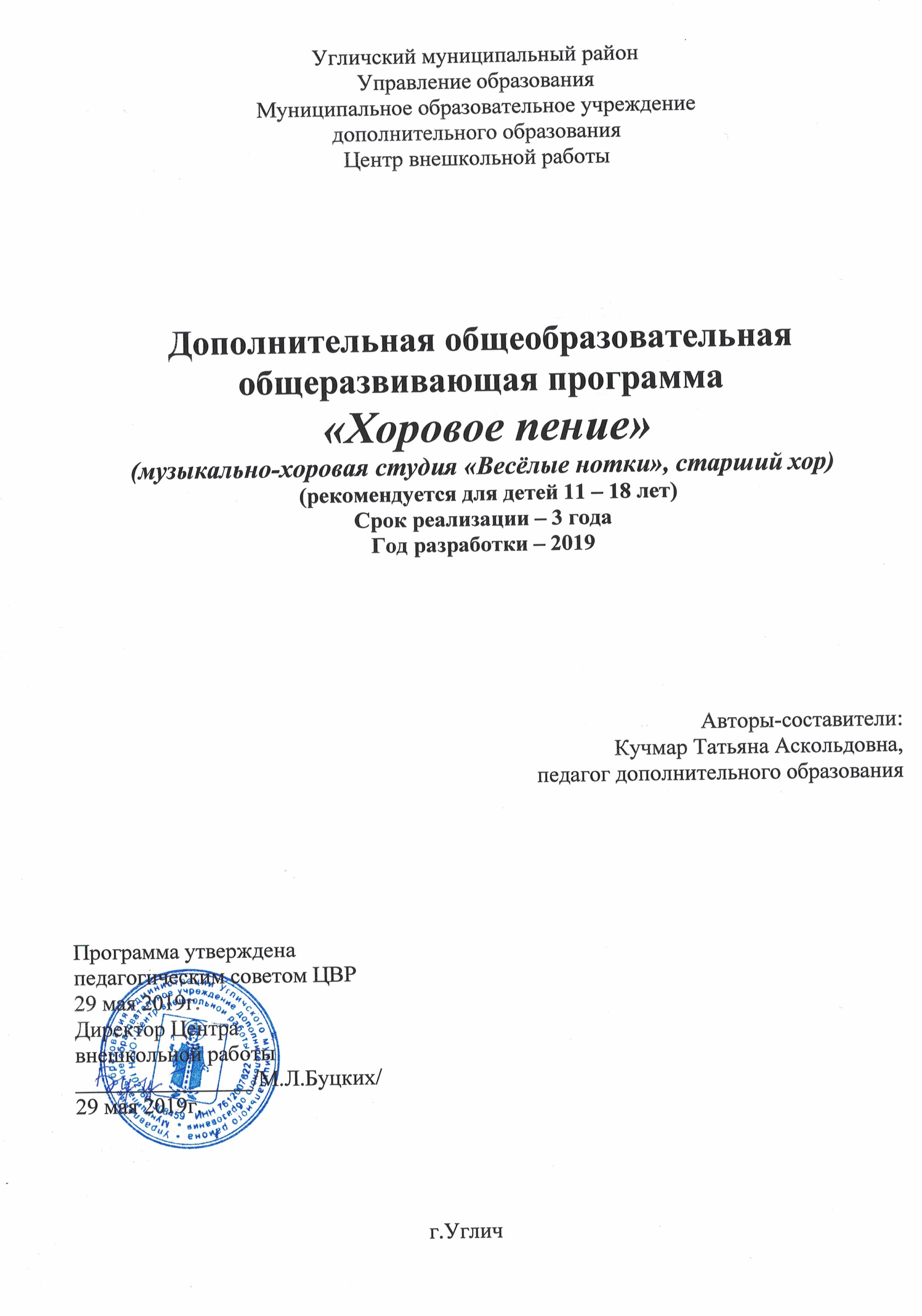 Пояснительная запискаХоровое пение – искусство уникальных возможностей как исполнительских, так и образовательных. Оно всегда было, есть и будет неотъемлемой частью отечественной и мировой культуры, незаменимым, веками проверенным фактором формирования духовного, творческого потенциала общества. Хоровое пение с его многовековыми традициями, глубоким духовным содержанием, огромным воздействием на эмоциональный, нравственный строй как исполнителей, так и слушателей остаётся испытанным средством музыкального воспитания.Хоровое пение как исполнительское искусство наиболее доступный и любимый вид детского творчества. Оно не требует каких-либо дополнительных затрат, так как человеческий голос универсален и общедоступен. Исполняя музыкальное произведение, ребенок не только приобщается к музыкальной культуре, но и сам создает музыкальную культуру, художественные ценности. Правильно организованный процесс хорового музицирования обнаруживает и задействует целый спектр качеств участников: это и музыкальные способности, и  личные качества. Значение занятий искусством, музыкой, точнее пением очень конкретно и затрагивает три важнейших для жизни человека сферы:Здоровье.В процессе пения происходит естественная реабилитация состояния человека, восстановление его работоспособности, что научно доказано и обосновано.Интеллектуальное развитие.Благодаря воздействию на процесс формирования мышления стимулируется мыслительная деятельность, развивается и укрепляется память.Самоактуализация.Формируются метапотребности (потребности в личностном росте), которые организуют жизнь и вносят в ее течение смысл, упорядоченность и духовную свободу.  Нельзя забывать, что оптимальный период для занятий искусством – детство, когда человек открыт для диалога и восприятия информации. Занятия искусством – жизненная необходимость: правое полушарие – “эмоциональный мозг” является основой для развития левого полушария – “мозга рассудочного”. Только в этом случае происходит равномерное развитие обоих полушарий. И только такое развитие создает полноценную и психически устойчивую личность. Таким образом, обучение детей пению, приобщение их к прекрасному является мощным средством их воспитания и развития.Вокальное воспитание детей в настоящее время осуществляется главным образом через хоровое пение. В последние два десятилетия можно отметить значительный рост числа детских хоровых коллективов. Теперь настало время обратить более серьезное внимание на качество звучания детских голосов с целью их развития.Глубокие знания педагогики и психологии, изучение и применение на практике ведущих методик по развитию и охране детского голоса, а также личностные качества педагога, позволяющие хормейстеру создать хоровой коллектив не только с широкими исполнительскими, но и в большей степени воспитательными возможностями, формируя у участников коллектива волю, трудолюбие, ответственность, отзывчивость, доброту.Хоровой класс в хоровой студии занимает важное место в системе музыкального воспитания и образования. Хор – не просто предмет, это основа всего музыкального воспитания и место духовного обогащения и душевного общения. Нужно раскрепостить детей, высвободить их энергию творчества, создать условия для того, чтобы каждый почувствовал или хотел почувствовать себя индивидуальностью, личностью. Этот вид музыкальной деятельности имеет ряд особенностей. Они состоят в качестве музыкального инструмента и в коллективной природе хорового пения. Правильное обучение пению с детства есть наиболее массовая форма охраны голоса ребенка, тренировки голосового аппарата.Целью работы в процессе их обучения пению в старшем хоре является индивидуальное певческое развитие каждого участника хорового коллектива, формирование его культуры.В связи с этим задачи хорового класса  можно разделить на три  группы:Образовательные:формирование навыка певческой установки;разностороннее развитие вокально-хорового (гармонического, ладоинтонационного, мелодического) слуха, накопление музыкально-слуховых представлений; формирование навыков многоголосного пения;развитие познавательного интереса к предмету;формирование музыкальной памяти, навыков певческой эмоциональности и выразительности, вокальной артикуляции, ритмического чувства, певческого дыхания, расширение диапазона голоса и.т.д.;освоение теории музыки.На протяжении всех лет обучения педагог следит за формированием и развитием важнейших вокально-хоровых навыков учащихся (дыханием, звуковедением, ансамблем, строем, дикцией, и.т.д.), постепенно усложняя задачи, расширяя диапазон творческих возможностей детей. Кроме того, музыкально-певческие навыки формируются довольно медленно, для их выработки характерна некоторая разновременность, хотя работа над всеми певческими навыками начинается с первого урока. Необходимо учитывать взаимозависимость и взаимосвязь всех вокально-хоровых навыков.Развивающие:развитие общего культурного и музыкального уровня;воспитание грамотного слушателя и зрителя;развитие уверенности в себе и заинтересованности  в результате своей деятельности, а так же ответственности каждого за результаты общего дела;развитие умений и навыков, помогающих организации музыкальной деятельности учащихся.Воспитательные:развитие самостоятельности в выполнении заданий;воспитание усидчивости;воспитание аккуратности;воспитание потребности в саморазвитии.Для воспитания художественного  вкуса, развития кругозора учащихся следует предусмотреть        проведение     мероприятий     воспитательно-познавательного характера (посещение театров, концертов, выставок и.т.д. с последующим обсуждением увиденного и услышанного), а так же бесед о музыке и театре.  Краткие пояснительные беседы к отдельным произведениям используются руководителем хорового класса для выявления своеобразия стилей отдельных композиторов, музыкального языка различных эпох. Такие беседы также способствуют обогащению музыкального кругозора учащихся, помогают формировать их художественную культуру.    Задача руководителя хорового класса – привить детям любовь к хоровому пению, сформировать необходимые навыки и выработать потребность в систематическом коллективном музицировании, учитывая, что хоровое пение - наиболее доступный вид подобной деятельности.      На занятиях должны активно использоваться знание нотной грамоты и навыки сольфеджирования, так как пение по нотам, а затем хоровым партитурам помогает учащимся овладеть музыкальным произведением сознательно, значительно ускоряет процесс разучивания, приближает их к уровню исполнения многоголосия и пения без сопровождения.        Весь процесс обучения происходит на фоне возрастного роста и развития ребёнка, поэтому необходимо учитывать психологические особенности каждого возраста.Возрастные особенности слуха и голоса детей  школьного возраста      Вокально-хоровая работа  в детском хоре проводится в соответствии с психофизиологическими особенностями детей разных возрастных групп, каждая из которых имеет свои отличительные черты в механизме голосообразования. Руководитель должен учитывать эти особенности, придерживаться однородности возрастного состава коллектива.Выделяют несколько этапов развития детского голоса. Остановимся на тех, которые соответствуют возрастному периоду детей в старшем хоре.Расцвет детского голоса (11 – 12(13) лет), предмутационный период. К 11 годам  закончилось формирование внутренней голосовой мышцы, и в голосах детей, особенно у мальчиков, появляются оттенки грудного звучания. В связи с развитием грудной клетки, более углубленным дыханием, голос начинает звучать более полно и насыщенно. Голоса  мальчиков явственно делятся на дисканты и альты. Легкие и звонкие дисканты имеют диапазон ре1– фа2; альты звучат более плотно, с оттенком металла и имеют диапазон сим– до2. В этом возрасте в диапазоне детских голосов, как и у взрослых, различают три регистра: головной, смешанный (микстовый) и грудной. У девочек преобладает звучание головного регистра и явного различия в тембрах сопрано и альтов не наблюдается. Основную часть диапазона составляет центральный регистр, имеющий от природы смешанный тип звукообразования. Мальчики пользуются одним регистром, чаще грудным. Границы регистров даже у однотипных голосов часто не совпадают, и переходные звуки могут различаться на тон и больше. Диапазоны голосов некоторых детей могут быть больше указанных выше. Встречаются голоса, особенно у некоторых мальчиков, которые имеют диапазон более двух октав. В предмутационный период голоса приобретают тембровую определенность и характерные индивидуальные черты, свойственные каждому голосу. Альты звучат массивнее. Но в этот период у некоторых детей пропадает желание петь, появляются тенденции к пению в более низкой тесситуре, голос звучит неустойчиво, интонация затруднена, у дискантов исчезает полетность, подвижность (первые признаки мутации). Мутационный (переходный) этап (12(13) – 14 лет). Совпадает с периодом полового созревания детей. Формы мутации протекают различно: у одних постепенно и незаметно (наблюдается хрипота и повышенная утомляемость голоса), у других – более явно и ощутимо (голос срывается во время пения и речи). Продолжительность мутационного периода может быть различна, от нескольких месяцев до нескольких лет. У детей, поющих до мутационного периода, он протекает обычно быстрее и без резких изменений голоса. Задача руководителя – своевременно услышать мутацию и при первых ее признаках принять меры предосторожности: сначала пересадить ребенка в более низкую партию, а затем, может быть, и освободить временно от хоровых занятий. Очень важно, чтобы руководитель чаще прослушивал голоса детей, переживающих предмутационный период, и вовремя мог реагировать на все изменения в голосе.Послемутационный  этап (14 – 17 лет), юношеский возраст. Хоры этой возрастной категории состоят обычно из трех партий: сопрано, альты – голоса девушек; тенора и баритоны объединены в одну мужскую партию. Диапазоны партий сопрано: до1–ля2; альты: лям– ми2; мужская партия (если таковая имеется): си б– до1.В юношеском хоре важно соблюдать санитарные правила пения, не допускать форсированного звука, развивать технику дыхания и весьма осторожно расширять диапазон. Крикливое пение может нанести большой вред нежным, неокрепшим связкам. Весь певческий процесс в певческом хоре должен корректироваться физическими возможностями детей и особенностями детской психики. Для того чтобы обеспечить оптимальное певческое развитие каждого участника хорового коллектива, руководитель должен проводить 2-3 раза в год индивидуальные прослушивания всех поющих детей, делать диагностику музыкальных способностей, фиксируя результаты, отмечая успехи и недостатки, намечая пути дальнейшего развития. Учитывая необходимость бережного отношения к детскому голосу, полезно организовывать периодические консультации для всех учащихся у врачей – фониаторов или ларингологов, специализирующихся в области фониатрии. Только заключение специалиста может быть основанием для определения певческого режима ребёнка.Отбор   репертуара Вокально-хоровое воспитание и развитие детей происходит в процессе работы над музыкальным произведением.  Отсюда огромное значение  имеет  работа    над    репертуаром.На отбор произведений влияет и установка руководителя на реализацию ведущего принципа музыкальной педагогики: единство художественного и технического. Репертуар- стержень, вокруг которого  выстраивается методика формирования и развития вокально-хоровых навыков. Это эффективный способ обогащения эмоциональной сферы детей как фактор прослеживания и осмысления образного содержания музыки. При отборе репертуара учитываются возрастные предпочтения хористами того или иного жанра, содержания, характера, а также певческие возможности школьников.       Требования к репертуару: полезность   для  развития    певческих   способностей     учащегося. доступность (обучение и воспитание должны строиться на уровне возможностей учащихся, без интеллектуальных, физических и моральных перегрузок). яркость музыкальных  образов произведения.исполнительские приёмы должны быть художественно оправданы, и не превращаться в способ демонстрации «эффектов».     Отбирая репертуар, педагог, помимо прочего, должен помнить о необходимости расширения музыкально-художественного кругозора детей, о том, что хоровое пение - мощное средство эстетического, нравственного, и патриотического воспитания учащихся. Поэтому произведения русской, зарубежной классики должны сочетаться с песнями современных композиторов и песнями народов мира разных жанров.      Также необходимо знать и помнить, что при слишком сложном содержании у учащихся наступает быстрое утомление, падает работоспособность, понижается мотивационный настрой, а  при упрощении у детей  снижается интерес к учению,  а также не происходит развитие учебной работоспособности. Старший хор (5 – 11классы). Здесь остается склонность к романтике,   героике,  лирике.   Необходимо 	включать в репертуар произведения более глубокого содержания, с философским подтекстом, а  так же лирические, написанные в современном ключе.  Поэтому,  основой репертуара должны  служить народные песни, русская и зарубежная классика (светская и духовная), эстрадные (джазовые) произведения, песни из отечественных и зарубежных кинофильмов (в обработке для хора). В течение года учащиеся должны выучить5 – 7 произведений. Этому составу хора доступно многое.Построение занятия основывается на следующих принципах и методах: принцип эмоциональной драматургии занятия;принцип контраста (чередование различных форм деятельности, приёмов работы, темпов произведения);метод «забегания» вперёд и возвращения к пройденному;метод проблемно-поисковый, сравнения  по сходству  и различию;метод наблюдений и упражнений;словесный, для формирования теоретических знаний;практический (демонстрационный), для практического применения умений и навыков.      Специальное время следует уделять на занятиях    расширению музыкального кругозора учащихся, формированию их  слушательской  культуры, музыкального мышления и вкуса. Они должны получить достаточные знания о музыке, её языке, музыкально-выразительных средствах.  Учитывая психологические особенности детей, огромная роль отводится  беседам о музыке, об искусстве, о роли искусства в  жизни человека, а так же  посещению театров, выставок, концертов, фестивалей с последующим обсуждением.  Участники студии должны научиться не только слушать, понимать и исполнять музыкальные произведения, но и оценивать их исполнение.                                                                     Организация образовательного процессаВ старший хор МХС «Весёлые нотки» принимаются дети с 11 до 18 лет. Набор учащихся происходит на добровольной основе. Исключение составляют дети с болезнью голосового и слухового аппаратов.Учебный план Старший хор(11 – 18 лет, 5 – 11 классы)Это ведущий хоровой коллектив. В большой мере достижения старшего хора – итог всего, что было сделано на предшествующих ступеньках. Основная задача  –  исполнение 3 – 4-х-голосных произведений. Учащиеся должны владеть всеми вокально-хоровыми навыками. Продолжается работа по развитию музыкальной грамотности в широком смысле слова, музыкального вкуса. На этой ступени у учащихся развиваются умения применять полученные ЗУНЫ в исполнительской деятельности. Здесь же предусматривается формирование профессиональных навыков исполнительства и допрофессиональная подготовка.В процессе образовательной деятельности возможно создание творческих объединений: эстрадных ансамблей, камерного хора,  хора или ансамбля выпускников, родителей и педагогов студии.1 год обученияУчебно-тематический план старшего хораХоровое пениеСольфеджиоСодержание хоровой работы Певческая установка и дыхание- вводная беседа о хоре; правильная установка при пении стоя и сидя (положение         головы и корпуса ненапряженное);- спокойный, активный, бесшумный вдох с последующей задержкой,  экономный выдох (три момента дыхания). Смена дыхания в процессе пения, различные его приёмы.. Одновременный вдох и начало пения. Различные    типы  дыхания в  зависимости от характера произведения: быстрое, медленное. Цезуры;- упражнения из ФМРГ В.В.Емельянова (I комплекс). - правильная установка при пении стоя и сидя (положение         головы и корпуса ненапряженное);- Работа над протяжённостью фонационного выдоха. Знакомство с навыками  «цепного» дыхания (пение выдержанного звука в конце произведения; исполнение продолжительных музыкальных фраз на «цепном» дыхании. Начало работы над навыком т.н. пения на «опоре».2. Звуковедение, артикуляция и дикция- отличие певческой артикуляции от речевой;- свободный, мягкий звук без крика и напряжения, мягкая   атака  звука;          - округление гласных, способы их формирования и распевания. Роль согласных внутри слова (перенос согласного звука к последующему  слогу). Согласный звук в конце слова;- различные виды звуковедения: легато и нон легато, владение нюансами (mf,  mp,F,p), развитие дикционных навыков (упражнения из ФМРГ В. В.Емельянова);- орфоэпические нормы, логика, культура речи. Произношение гласных под ударением (твёрдо и ясно) и без ударения (редуцированно).3. Звукообразование- фальцет как основной режим работы гортани. Начало работы над выработкой высокой певческой позиции («головное резонирование»). - разборчивость музыкальной  речи в быстрых и медленных темпах, а так же в нюансах пиано и форте; - смысловое пение;- начало работы над подвижностью и гибкостью голоса;- пение скороговорок (только быстрое перемещение языка, губ помогут сохранить устойчивое положение гортани). Пение на иностранном языке;- работа    по   сглаживанию   регистров. Начало работы  над  смешанным звукообразованием – микстом (к 10 годам); - работа над тембром;- развитие дикционных навыков (упражнения из ФМРГ В. В.Емельянова);- распевных произведениях представлять себе смысл всей фразы;- уметь читать  выразительно текст в ритме и без ритма. Анализировать трудные места. Пение на трудные слоговые сочетания.	4. Ансамбль и строй- продолжение работы над унисоном, чистое интонирование  устойчивых и неустойчивых ступеней лада, интервалов, тренировочных попевок. Расширение диапазона голоса;- активный унисон при сложном аккомпанементе;- выработка высокой певческой позиции;- работа над ансамблевыми навыками (интонационный, дикционный, ритмический, динамический, тембральный ансамбли); - работа над развитием гармонического слуха;- Навыки трёхголосного пения;- интонирование произведений в различных видах мажора и минора;- ритмическая устойчивость в более быстрых и медленных темпах с более сложным ритмическим рисунком; - ритмическая устойчивость в умеренных темпах при соотношении простейших длительностей, соблюдение динамической ровности при произнесении текста;- активный унисон при сложном аккомпанементе.5. Работа над формированием исполнительских навыков- разбор поэтического текста, определение характера произведения, способа  звуковедения, темпа, динамики; - форма. Фразировка. Осмысленность исполнения;- пение в строго заданном темпе и сопоставлении двух темпов; замедление и ускорение  в конце произведения;- понимание дирижёрского жеста;- осмысленность, эмоциональность и музыкальность исполнения  (эстетически оправданные);- сценическая культура;- взаимопроникновение двух элементов при исполнении фразы и всего произведения – агогического и динамического;- различные виды динамики.6. Воспитание навыка вступления- воспитание навыка самостоятельно слушать аккомпанемент, вступать осознанно.     7. Звуковедение. Штрихи- различные виды звуковедения: легато, нон легато и стаккато, владение нюансами (mf, mp,F,p);- акцент. Тэнуто. Сфорцандо.8. Работа над репертуаром.В благоприятных условиях певческого воспитания дети прекрасно воспринимают и исполняют классику, народные песни, песни современных композиторов.Репертуар обеспечивает полноценное музыкальное развитие каждого, повышает музыкальную культуру детей, способствует их нравственному и эстетическому воспитанию, формирует их вкусы, взгляды, повышает ответственность перед коллективом. Произведения, различные по характеру и степени трудности, подбираются с учетом возрастных особенностей поющих.При знакомстве с песней детям также сообщается, кто её авторы – поэт и композитор, и знакомы ли уже детям какие-либо произведения авторов. Затем обучающиеся слушают музыкальное произведение, определяют его содержание и характер, а также отмечают некоторые ей свойственные особенности. Методика разучивания вокального произведения состоит из 5 этапов: слушания песни, ее разбора с детьми, разучивания слов,работа по партиям,художественной отработки звучания каждого из её куплетов.Содержание работы по сольфеджиоВокально-интонационные навыкиПение:мажорных и минорных гамм (минор в трех видах) в пройденных тональностях;тонического трезвучия с обращениями, разрешений неустойчивых ступеней в устойчивые, опеваний устойчивых ступеней, различных мел. оборотов, включающих в себя широкие скачки с неустойчивой на устойчивую ступень:пройденных интервалов с разрешением на всех ступенях мажорных и минорных гамм;пройденных интервалов от звука вверх и вниз, двухголосно;мажорных и минорных трезвучий и их обращений 3-хголосно;диатонических секвенция с использованием прорабатываемого ритма и скачков в мелодии;ув. 4 и ум.5 (на IV и VII ступенях мажора и гармонического минора) с разрешением.Сольфеджирование и пение с листаПение:более сложных песен в пройденных тональностях, выученных по слуху и по нотам;с листа мелодий в пройденных мажорных и минорных тональностях с прорабатываемых мелодических оборотов;2-х голосных песен, в том числе и с проигрыванием второго голоса на фортепиано.Транспонирование выученных мелодий в пройденные тональности;новые ритмические группы: восьмая две шестнадцатых и две шестнадцатых восьмая;Мелодий в размере 3/8.Воспитание чувства метроритмаразмеры 2/4, ¾, 4/4, 3/8;ритмические украшения с использованием пройденных длительностей;более сложные виды затакта в размере 3/8, 4/4;ритмические диктанты;ритмическая партитура с использованием пройденных ритмических фигур;ритмический канон, ритм. Ostinato.Слуховой анализОпределение на слух и осознание:характера музыкального произведения, его жанровых особенностей, структуры (кол-во фраз, репризность, трехчастность), лада, размера ритмических особенностей, пройденных интервалов, аккордов, темпа, динамики;мелодических оборотов, включающих движение по звукам тонического трезвучия и его обращений, опеваний, пройденных интервалов в мелодическом и тоническом звучании.Ритмические и мелодические диктантыписьменный диктант в объеме 4-8 тактов в пройденных тональностях, включающий в себя пройденные мелодические обороты и ритмические фигуры;запись выученных по слуху мелодий;устный диктант с использованием проработанных скачков в мелодии и ритмических группах.Воспитание творческих навыковсочинения в мелодии в различных жанрах (марш, вальс, полька, колыбельная);сочинение мелодий с использованием заданных ритмических фигур и тональностей, интервалов, обращений тонического трезвучия;2го голоса к данной мелодии;подбор аккомпанемента с использованием изученных аккордовимпровизация на заданный текстсочинение ритмичных вариантов мелодии.Теоретические сведенияПонятия:- обращение интервала, обращение трезвучия;- секстаккорд, квартсекстаккорд;- главные трезвучия лада;- параллельно-переменный лад;- период, предложение;- тональности мажора и минора до трех знаков при ключе;- ритмические группы;- интервалы б6, м6, б7, м7, ув.2 в гармоническом миноре, уменьшенное трезвучие, увеличенное трезвучие.Итальянские обозначения темпов:Быстрые: Vivace, Presto умеренные: Alegretto, медленные: Largo, Largetto.      Быстрые: Vivo, умеренные: Andantino, медленные: Andante.Тритон, септаккорд. Трезвучия главных ступеней (T, S, D). Модуляция, хроматизм, синкопа, триоль, имитация, Мажорные и минорные тональности до 4 знаков. Си мажор и соль # минор.Ритмические группы в размерах 2/4, ¾, 4/4.Прогнозируемые результаты 1 года обученияУчащиеся старшего хора должны знать и понимать:многообразие агогических  возможностей    исполнения   произведения;  различные виды фермат. Паузы;различные виды динамики;сознательное отношение ко всем указаниям дирижёра,   касающимся    художественно-исполнительского плана произведения;освоить понятия  секвенция, триоль, синкопа, залигованная нота, буквенное обозначение звуков и тональностей, квинтовый круг мажорных и минорных тональностей, одноимённые тональности, энгармонически  равные тональности, переменный лад, хроматизм, модуляция;строить Д7 и его обращения в тональностях и от звука;освоить понятия гармонический мажор, модуляция и отклонения;освоить понятия:  лады народной музыки, составные интервалы, хроматизм, альтерация, мелизмы, проходящие и вспомогательные звуки;строить характерные интервалы и тритоны, ув53, ум53 мVII7, умVII7 во всех освоенных минорных и мажорных тональностях, II7 с обращением во всех освоенных мажорных и минорных тональностях.Владеть:певческой установкой: знать технику цепного дыхания;большей  протяжённостью  фонационного   выдоха, кантиленой;пением на «опоре»;чистотой интонации при  двух-, трёх-, четырёхголосном пении;высокой певческой позицией;навыками: легато, нон легато, стаккато, маркатто, правилами звуковедения в различных штрихах;навыками пения  в различной динамике (pp, p, mp,mf,F,FF, subito F, subito P) и  с различными динамическими оттенками;навыками пения без сопровождения;понятиями «Период, модуляция, хроматизм, синкопа».Уметь: филировать звук;пользоваться    смешанным звукообразованием – микстом;интонировать;ориентироваться в любых тональностях;строить интервалы в тональности;читать с листа;писать слуховой  и мелодический диктанты;свободно импровизировать;выполнять ритмические упражнения.улавливать характер и настроение музыкального произведения.подбирать по слуху;играть песню по буквенным обозначениям;Обладать:всеми изучаемыми вокально-хоровыми навыками;музыкальным вкусом и сценической культурой; концертно-тематическим, накопительным  репертуаром.Календарно-учебный графикХоровое пение Календарно-учебный графикСольфеджио2 год обученияУчебно-тематический план старшего хораХоровое пениеСольфеджио Содержание хоровой работы Певческая установка и дыхание- вводная беседа о хоре; правильная установка при пении стоя и сидя (положение         головы и корпуса ненапряженное);- спокойный, активный, бесшумный вдох с последующей задержкой,  экономный выдох (три момента дыхания). Смена дыхания в процессе пения, различные его приёмы.. Одновременный вдох и начало пения. Различные    типы  дыхания в  зависимости от характера произведения: быстрое, медленное. Цезуры;- упражнения из ФМРГ В.В.Емельянова (I комплекс). - правильная установка при пении стоя и сидя (положение         головы и корпуса ненапряженное);- Работа над протяжённостью фонационного выдоха. Знакомство с навыками  «цепного» дыхания (пение выдержанного звука в конце произведения; исполнение продолжительных музыкальных фраз на «цепном» дыхании. Начало работы над навыком т.н. пения на «опоре».2. Звуковедение, артикуляция и дикция- отличие певческой артикуляции от речевой;- свободный, мягкий звук без крика и напряжения, мягкая   атака  звука;          - округление гласных, способы их формирования и распевания. Роль согласных внутри слова (перенос согласного звука к последующему  слогу). Согласный звук в конце слова;- различные виды звуковедения: легато и нон легато, владение нюансами (mf,  mp,F,p), развитие дикционных навыков (упражнения из ФМРГ В. В.Емельянова);- орфоэпические нормы, логика, культура речи. Произношение гласных под ударением (твёрдо и ясно) и без ударения (редуцированно).3. Звукообразование- фальцет как основной режим работы гортани. Начало работы над выработкой высокой певческой позиции («головное резонирование»); - разборчивость музыкальной  речи в быстрых и медленных темпах, а так же в нюансах пиано и форте; - смысловое пение;- начало работы над подвижностью и гибкостью голоса;- пение скороговорок (только быстрое перемещение языка, губ помогут сохранить устойчивое положение гортани). Пение на иностранном языке;- работа    по   сглаживанию   регистров. Начало работы  над  смешанным звукообразованием – микстом (к 10 годам); - работа над тембром;- развитие дикционных навыков (упражнения из ФМРГ В. В.Емельянова);- распевных произведениях представлять себе смысл всей фразы;- уметь читать  выразительно текст в ритме и без ритма. Анализировать трудные места. Пение на трудные слоговые сочетания.	4. Ансамбль и строй- продолжение работы над унисоном, чистое интонирование  устойчивых и неустойчивых ступеней лада, интервалов, тренировочных попевок. Расширение диапазона голоса;- активный унисон при сложном аккомпанементе;- выработка высокой певческой позиции;- работа над ансамблевыми навыками (интонационный, дикционный, ритмический, динамический, тембральный ансамбли); - работа над развитием гармонического слуха;- Навыки трёхголосного пения;- интонирование произведений в различных видах мажора и минора;- ритмическая устойчивость в более быстрых и медленных темпах с более сложным ритмическим рисунком; - ритмическая устойчивость в умеренных темпах при соотношении простейших длительностей, соблюдение динамической ровности при произнесении текста;- активный унисон при сложном аккомпанементе.5. Работа над формированием исполнительских навыков- разбор поэтического текста, определение характера произведения, способа  звуковедения, темпа, динамики; - форма. Фразировка. Осмысленность исполнения;- пение в строго заданном темпе и сопоставлении двух темпов; замедление и ускорение  в конце произведения;- понимание дирижёрского жеста;- осмысленность, эмоциональность и музыкальность исполнения  (эстетически оправданные);- сценическая культура;- взаимопроникновение двух элементов при исполнении фразы и всего произведения – агогического и динамического;- различные виды динамики.6. Воспитание навыка вступления- воспитание навыка самостоятельно слушать аккомпанемент, вступать осознанно.     7. Звуковедение. Штрихи- различные виды звуковедения: легато, нон легато и стаккато, владение нюансами (mf, mp,F,p);- акцент. Тэнуто. Сфорцандо.8. Работа над репертуаром.В благоприятных условиях певческого воспитания дети прекрасно воспринимают и исполняют классику, народные песни, песни современных композиторов.Репертуар обеспечивает полноценное музыкальное развитие каждого, повышает музыкальную культуру детей, способствует их нравственному и эстетическому воспитанию, формирует их вкусы, взгляды, повышает ответственность перед коллективом. Произведения, различные по характеру и степени трудности, подбираются с учетом возрастных особенностей поющих. При знакомстве с песней детям также сообщается, кто её авторы – поэт и композитор, и знакомы ли уже детям какие-либо произведения авторов. Затем обучающиеся слушают музыкальное произведение, определяют его содержание и характер, а также отмечают некоторые ей свойственные особенности. Методика разучивания вокального произведения состоит из 5 этапов: слушания песни, ее разбора с детьми, разучивания слов,работа по партиям,художественной отработки звучания каждого из её куплетов.Содержание работы по сольфеджиоВокально-интонационные навыкиПение:мажорных и минорных гамм (минор в трех видах) в пройденных тональностях;тонического трезвучия с обращениями, разрешений неустойчивых ступеней в устойчивые, опеваний устойчивых ступеней, различных мел. оборотов, включающих в себя широкие скачки с неустойчивой на устойчивую ступень:пройденных интервалов с разрешением на всех ступенях мажорных и минорных гамм;пройденных интервалов от звука вверх и вниз, двухголосно;мажорных и минорных трезвучий и их обращений 3-хголосно.Сольфеджирование и пение с листаПение:более сложных песен в пройденных тональностях, выученных по слуху и по нотам;тональностях с прорабатываемых мелодических оборотов;2-х голосных песен, в том числе и с проигрыванием второго голоса на фортепиано;новые ритмические группы: восьмая две шестнадцатых и две шестнадцатых восьмая;мелодий в размере 3/8.Воспитание чувства метроритмаразмеры 2/4, ¾, 4/4, 3/8;ритмические украшения с использованием пройденных длительностей;более сложные виды затакта в размере 3/8, 4/4;ритмические диктанты;ритмическая партитура с использованием пройденных ритмических фигур;ритмический канон, ритм. OstinatoАнализ на слухОпределение на слух и осознание:характера музыкального произведения, его жанровых особенностей, структуры (кол-во фраз, репризность, трехчастность), лада, размера ритмических особенностей, пройденных интервалов, аккордов, темпа, динамики;мелодических оборотов, включающих движение по звукам тонического трезвучия и его обращений, опеваний, пройденных интервалов в мелодическом и тоническом звучании.Ритмические и мелодические диктантыписьменный диктант в объеме 4-8 тактов в пройденных тональностях, включающий в себя пройденные мелодические обороты и ритмические фигуры;запись выученных по слуху мелодий;устный диктант с использованием проработанных скачков вмелодии и ритмических группах.Воспитание творческих навыковсочинения в мелодии в различных жанрах (марш, вальс, полька, колыбельная);сочинение мелодий с использованием заданных ритмических фигур. Теоретические сведенияПонятия:- обращение интервала, обращение трезвучия;- секстаккорд, квартсекстаккорд;- главные трезвучия лада; - период, предложение;- тональности мажора и минора до трех знаков при ключе; - интервалы б6, м6, б7, м7, ув.2 в гармоническом миноре.Итальянские обозначения темпов: Быстрые: Vivace, Presto умеренные: Alegretto, медленные: Largo, Largetto.      Быстрые: Vivo, умеренные: Andantino, медленные: Andante.Тритон, Ув4 и Ум5, септаккорд. трезвучия главных ступеней (T, S, D).Модуляция, хроматизм, синкопа, триоль, имитация.Ритмические группы в размерах 2/4, ¾, 4/4.Прогнозируемые результаты 2 года обученияУчащиеся старшего хора должны знать и понимать:многообразие агогических  возможностей    исполнения   произведения;  различные виды фермат. Паузы;различные виды динамики;сознательное отношение ко всем указаниям дирижёра,   касающимся    художественно-исполнительского плана произведения;освоить понятия: одноимённые и параллельные тональности, строить Д7 и его обращения в тональностях и от звука;освоить понятия гармонический мажор, освоить понятия:хроматизм, альтерация, мелизмы, проходящие и вспомогательные звуки;Владеть:певческой установкой: знать технику цепного дыхания;большей  протяжённостью  фонационного   выдоха, кантиленой;пением на «опоре»;чистотой интонации при  двух-, трёх-, четырёхголосном пении;высокой певческой позицией;навыками: легато, нон легато, стаккато, маркатто, правилами звуковедения в различных штрихах;навыками пения  в различной динамике (pp, p, mp,mf,F,FF, subito F, subito P) и  с различными динамическими оттенками;навыками пения без сопровождения;понятиями «Период, модуляция».Уметь: филировать звук;пользоваться    смешанным звукообразованием – микстом;интонировать;ориентироваться в любых тональностях;строить интервалы в тональности;читать с листа;писать слуховой  и мелодический диктанты;свободно импровизировать;выполнять ритмические упражнения.улавливать характер и настроение музыкального произведения.Обладать:всеми изучаемыми вокально-хоровыми навыками;музыкальным вкусом и сценической культурой; концертно-тематическим, накопительным  репертуаром.Календарно-учебный графикХоровое пение Календарно-учебный графикСольфеджио3 год обученияУчебно-тематический план старшего хораХоровое пениеСольфеджио Содержание хоровой работыПевческая установка и дыхание- вводная беседа о хоре; правильная установка при пении стоя и сидя (положение         головы и корпуса ненапряженное);- спокойный, активный, бесшумный вдох с последующей задержкой,  экономный выдох (три момента дыхания). Смена дыхания в процессе пения, различные его приёмы.. Одновременный вдох и начало пения. Различные    типы  дыхания в  зависимости от характера произведения: быстрое, медленное. Цезуры;- упражнения из ФМРГ В.В.Емельянова (I комплекс). - правильная установка при пении стоя и сидя (положение         головы и корпуса ненапряженное);- Работа над протяжённостью фонационного выдоха. Знакомство с навыками  «цепного» дыхания (пение выдержанного звука в конце произведения; исполнение продолжительных музыкальных фраз на «цепном» дыхании. Начало работы над навыком т.н. пения на «опоре».2. Звуковедение, артикуляция и дикция- отличие певческой артикуляции от речевой;- свободный, мягкий звук без крика и напряжения, мягкая   атака  звука;          - округление гласных, способы их формирования и распевания. Роль согласных внутри слова (перенос согласного звука к последующему  слогу). Согласный звук в конце слова;- различные виды звуковедения: легато и нон легато, владение нюансами (mf,  mp,F,p), развитие дикционных навыков (упражнения из ФМРГ В. В.Емельянова);- орфоэпические нормы, логика, культура речи. Произношение гласных под ударением (твёрдо и ясно) и без ударения (редуцированно).3. Звукообразование- фальцет как основной режим работы гортани. Начало работы над выработкой высокой певческой позиции («головное резонирование»). - разборчивость музыкальной  речи в быстрых и медленных темпах, а так же в нюансах пиано и форте; - смысловое пение;- начало работы над подвижностью и гибкостью голоса;- пение скороговорок (только быстрое перемещение языка, губ помогут сохранить устойчивое положение гортани). Пение на иностранном языке;- работа    по   сглаживанию   регистров. Начало работы  над  смешанным звукообразованием – микстом (к 10 годам); - работа над тембром;- развитие дикционных навыков (упражнения из ФМРГ В. В.Емельянова);- распевных произведениях представлять себе смысл всей фразы;- уметь читать  выразительно текст в ритме и без ритма. Анализировать трудные места. Пение на трудные слоговые сочетания.	4. Ансамбль и строй- продолжение работы над унисоном, чистое интонирование  устойчивых и неустойчивых ступеней лада, интервалов, тренировочных попевок. Расширение диапазона голоса;- активный унисон при сложном аккомпанементе;- выработка высокой певческой позиции;- работа над ансамблевыми навыками (интонационный, дикционный, ритмический, динамический, тембральный ансамбли); - работа над развитием гармонического слуха;- Навыки трёхголосного пения;- интонирование произведений в различных видах мажора и минора;- ритмическая устойчивость в более быстрых и медленных темпах с более сложным ритмическим рисунком; - ритмическая устойчивость в умеренных темпах при соотношении простейших длительностей, соблюдение динамической ровности при произнесении текста;- активный унисон при сложном аккомпанементе.5. Работа над формированием исполнительских навыков- разбор поэтического текста, определение характера произведения, способа  звуковедения, темпа, динамики; - форма. Фразировка. Осмысленность исполнения;- пение в строго заданном темпе и сопоставлении двух темпов; замедление и ускорение  в конце произведения;- понимание дирижёрского жеста;- осмысленность, эмоциональность и музыкальность исполнения  (эстетически оправданные);- сценическая культура;- взаимопроникновение двух элементов при исполнении фразы и всего произведения – агогического и динамического;- различные виды динамики.6. Воспитание навыка вступления- воспитание навыка самостоятельно слушать аккомпанемент, вступать осознанно.     7. Звуковедение. Штрихи- различные виды звуковедения: легато, нон легато и стаккато, владение нюансами (mf, mp,F,p);- акцент. Тэнуто. Сфорцандо.8. Работа над репертуаром.        В благоприятных условиях певческого воспитания дети прекрасно воспринимают и исполняют классику, народные песни, песни современных композиторов.Репертуар обеспечивает полноценное музыкальное развитие каждого, повышает музыкальную культуру детей, способствует их нравственному и эстетическому воспитанию, формирует их вкусы, взгляды, повышает ответственность перед коллективом. Произведения, различные по характеру и степени трудности, подбираются с учетом возрастных особенностей поющих.При знакомстве с песней детям также сообщается, кто её авторы – поэт и композитор, и знакомы ли уже детям какие-либо произведения авторов. Затем обучающиеся слушают музыкальное произведение, определяют его содержание и характер, а также отмечают некоторые ей свойственные особенности. Методика разучивания вокального произведения состоит из 5 этапов: -слушания песни, - ее разбора с детьми, -разучивания слов,-работа по партиям,- художественной отработки звучания каждого из её куплетов.Содержание программы по сольфеджиоВокально-интонационные навыкиПение:мажорных и минорных гамм (минор в трех видах) в пройденных тональностях;тонического трезвучия с обращениями, разрешений неустойчивых ступеней в устойчивые, опеваний устойчивых ступеней, различных мел. оборотов, включающих в себя широкие скачки с неустойчивой на устойчивую ступень;пройденных интервалов с разрешением на всех ступенях мажорных и минорных гамм;пройденных интервалов от звука вверх и вниз, двухголосно;мажорных и минорных трезвучий и их обращений 3-хголосно;диатонических секвенция с использованием прорабатываемого ритма и скачков в мелодии;ув. 4 и ум.5 (на IV и VII ступенях мажора и гармонического минора) с разрешением.Сольфеджирование и пение с листаПение:более сложных песен в пройденных тональностях, выученных по слуху и по нотам;с листа мелодий в пройденных мажорных и минорных тональностях с прорабатываемых мелодических оборотов;2-х голосных песен, в том числе и с проигрыванием второго голоса на фортепиано.Транспонирование выученных мелодий в пройденные тональности;Новые ритмические группы: восьмая две шестнадцатых и две шестнадцатых восьмая;Мелодий в размере 3/8.Воспитание чувства метроритмаразмеры 2/4, ¾, 4/4, 3/8;ритмические украшения с использованием пройденных длительностей;более сложные виды затакта в размере 3/8, 4/4;ритмические диктанты;ритмическая партитура с использованием пройденных ритмических фигур;ритмический канон, ритм. Ostinato.Анализ на слухОпределение на слух и осознание:характера музыкального произведения, его жанровых особенностей, структуры (кол-во фраз, репризность, трехчастность), лада, размера ритмических особенностей, пройденных интервалов, аккордов, темпа, динамики;мелодических оборотов, включающих движение по звукам тонического трезвучия и его обращений, опеваний, пройденных интервалов в мелодическом и тоническом звучании.Музыкальный диктантписьменный диктант в объеме 4-8 тактов в пройденных тональностях, включающий в себя пройденные мелодические обороты и ритмические фигуры;запись выученных по слуху мелодий;устный диктант с использованием проработанных скачков вмелодии и ритмических группах.Воспитание творческих навыковсочинения в мелодии в различных жанрах (марш, вальс, полька, колыбельная);сочинение мелодий с использованием заданных ритмических фигур. Теоретические сведенияПонятия:- обращение интервала, обращение трезвучия;- секстаккорд, квартсекстаккорд;- главные трезвучия лада;- параллельно-переменный лад;- период, предложение;- тональности мажора и минора до трех знаков при ключе; - шестнадцатых восьмая; в размере 3/8; - интервалы б6, м6, б7, м7, ув.2 в гармоническом миноре. Уменьшенное трезвучие, увеличенное трезвучие. Итальянские обозначения темпов:Быстрые: Vivace, Presto умеренные: Alegretto, медленные: Largo, Largetto.          Быстрые: Vivo, умеренные: Andantino, медленные: Andante.Тритон, септаккорд.Трезвучия главных ступеней (T, S, D). Модуляция, хроматизм, синкопа, триоль, имитация, Мажорные и минорные тональности до 4 знаков. Си мажор и соль # минор.Ритмические группы в размерах 2/4, ¾, 4/4.Прогнозируемые результаты 3 года обученияУчащиеся старшего хора должны знать и понимать:многообразие агогических  возможностей    исполнения   произведения;  различные виды фермат. Паузы;различные виды динамики;сознательное отношение ко всем указаниям дирижёра,   касающимся    художественно-исполнительского плана произведения;освоить понятия  секвенция, триоль, синкопа, залигованная нота, буквенное обозначение звуков и тональностей, квинтовый круг мажорных и минорных тональностей, одноимённые тональности, энгармонически  равные тональности, переменный лад, хроматизм, модуляция;строить Д7 и его обращения в тональностях и от звука;освоить понятия гармонический мажор, модуляция и отклонения;освоить понятия:  лады народной музыки, составные интервалы, хроматизм, альтерация, мелизмы, проходящие и вспомогательные звуки;строить характерные интервалы и тритоны, ув53, ум53 мVII7, умVII7 во всех освоенных минорных и мажорных тональностях, II7 с обращением во всех освоенных мажорных и минорных тональностях.Владеть:певческой установкой: знать технику цепного дыхания;большей  протяжённостью  фонационного   выдоха, кантиленой;пением на «опоре»;чистотой интонации при  двух-, трёх-, четырёхголосном пении;высокой певческой позицией;навыками: легато, нон легато, стаккато, маркатто, правилами звуковедения в различных штрихах;навыками пения  в различной динамике (pp, p, mp,mf,F,FF, subito F, subito P) и  с различными динамическими оттенками;навыками пения без сопровождения;понятиями «Период, модуляция, хроматизм, синкопа».Уметь: филировать звук;пользоваться    смешанным звукообразованием – микстом;интонировать;ориентироваться в любых тональностях;строить интервалы в тональности;читать с листа;писать слуховой  и мелодический диктанты;свободно импровизировать;выполнять ритмические упражнения.улавливать характер и настроение музыкального произведения.подбирать по слуху;играть песню по буквенным обозначениям;Обладать:всеми изучаемыми вокально-хоровыми навыками;музыкальным вкусом и сценической культурой; концертно-тематическим, накопительным  репертуаром.Календарно-учебный графикХоровое пениеКалендарно-учебный графикСольфеджиоФормы контроля и отчётности       Учёт успеваемости учащихся в хоровом классе на протяжении учебного года проводится преподавателем на основе текущих занятий, индивидуальной и групповой проверки хоровых партий. При оценке учащегося учитывается также его участие в выступлениях хорового коллектива. Сдача партий (по желанию педагога) может происходить в форме:конкурс на лучшее концертное  исполнение партии одного произведения из репертуара хора;конкурс на лучший ансамбль.Основные вокально-хоровые навыкиТак как все вокально-хоровые навыки взаимосвязаны и взаимозависимы,   то  работа по их формированию должна проходить комплексно (одновременно). Поэтому основным видом работы на каждом уроке является вокально-хоровая работа на материале вокально-тренировочных упражнений, произведений из репертуара коллектива. В каждом упражнении, произведении, песни  преподаватель работает над певческой установкой и дыханием, звуковедением и дикцией, ансамблем и строем, исполнительскими навыками, учит  слушать партию сопровождения (фортепиано или фонограмма). Преподаватель объясняет учащимся  образный план упражнения или произведения, развивая в учащихся фантазию и воображение, заставляя их думать и  сопереживать, так как в процессе разучивания каждой песни решаются нравственные и эстетические задачи. Чем эмоциональнее рассказ о содержании песни, истории её создания, тем сильнее воздействует она на чувства учеников. Характер музыкального произведения воспринимается учащимися в единстве со словом. Поэтому образная передача поэтического теста является одним из компонентов выразительного пения.Большое значение для развития голоса и музыкального слуха имеет неоднократное повторение с учащимися ранее выученных песен.На протяжении всех лет обучения  педагог следит за формированием и развитием важнейших вокально-хоровых навыков: звукообразование, звуковедение, артикуляция, дикция, дыхание, ансамбль, строй, изучение нотного и литературного текста, постепенно усложняя задачи, расширяя диапазон певческих возможностей детей.      Они являются общими для всех  возрастных групп хора и вместе с тем специфическими для каждой группы.       Основные формы работы на уроке: артикуляционная гимнастика  из ФМРГ В.В.Емельянова, пение вокально-тренировочных упражнений (упражнения для развития голоса и музыкального слуха), работа над произведением из репертуара (знакомство, разучивание, работа над  трудными фрагментами, закрепление, повторение), беседа о произведении (интересные факты из жизни  композитора, история создания, эпоха и стиль, о заложенных в произведении настроениях и чувствах, о жизненных параллелях). Методическое обеспечение программыПринципы обучения:Доступность в обучении. Программа составлена  с учётом возрастных, психофизиологических, индивидуальных особенностей обучающихся, подготовленности детей к освоению программы и репертуарных планов различных ступеней образовательной деятельности.Принцип вариативности позволяет вносить изменения в программу в зависимости от содержания, сложности учебного материала, от темпа, качества усвоения, от интересов, потребностей детей и родителей, социального заказа.Принцип содержательного построения предусматривает связь практической и теоретической деятельности.Принцип личностно-ориентированный предоставляет каждому обучающемуся возможности самовыражения.От простого к сложному. Этот принцип отражается в постепенном усложнении учебного материала.Взаимодействие индивидуальных и коллективных способов обучения.Взаимосвязь комплекса предметов: эстрадный вокал, ритмика, хореография. Этот принцип отражается в единстве решения специализированных и воспитательных задач.Принцип связи обучения с практикой способствует формирования у детей умения применять приобретённые знания, умения и навыки в концертной и других видах деятельности.Принцип гуманистической направленности ориентирован на то, чтобы взаимодействие «педагог-ребёнок» базировалось на взаимном уважении, любви.Методы и приёмы, используемые в учебном процессе:наглядно-слуховой;наглядно-зрительный;практический метод;метод «забегания» вперёд и возвращения к пройденному;проблемно-поисковый.Методическое оснащениеТехническое оснащение кабинетаКабинет, в котором занимается хоровой коллектив приспособлен для занятий. Установлены подиумы для занятия хоров.  На центральной стене кабинета установлены большие зеркала.Также в кабинете имеются: рояль, цифровое пианино;ноутбук с колонками;видеомагнитофон;микрофоны со стойками;библиотека-стеллаж;столы, стулья.Для методического обеспечения используется:специальная литература;фотоматериалы;наглядные пособия.Документы:программа;должностные инструкции.Мониторинг образовательных результатовКритерии оценки диагностикиХорСольфеджиоМетодическое обеспечение диагностики учащихся, занимающихся по программе «Хоровое пение. Младший хор»Мониторинг образовательных результатовСписок литературыАмирова Л.Т. Дирижирование и чтение хоровых партитур. Практическое пособие, Уфа, 2011.Андреева Л., Бондарь М., Локтев В., Птица К. Искусство хорового пения, М.: МУЗГИЗ, 1963. — 145 с. Живов В.Л. Хоровое исполнительство. Теория. Методика. Практика, Учеб. пособие для студ. высш. учеб. заведений. — М.: Гуманит. изд. центр ВЛАДОС, 2003. — 272 с. Левандо П. (сост). Хоровые произведения. Хоры без сопровождения , Ленинград: Советский композитор, 1980. — 80 с.Маевская В.П., Леонович 3.Л. Методика работы с хором. Многоголосие в детском хоре . Учебно-методическое пособие для студентов высших учебных заведений по направлению специальности «Народное творчество (хоровая музыка)». — Минск: БГУКИ, 2011. — 99 с. Рожкова Н.П. (гл. ред.) Хоровое пение: история, методика, репертуар. Библиогр. указатель. — Белгород: БИЦ БГУНБ, 2013. — 72 с. https://www.twirpx.com/files/science/art/music/choir/http://www.shkolamuz.ru/doc/metodika/sorokina/metodhttps://infourok.ru/vibor-repertuara-v-detskom-hore-993974.htmlПриложение 1Наименование предметов по ступенямСрок обученияМинимальная наполняемость группУчебная нагрузка Продолжительность 1 часаЧасов в годЧасов за весь периодIII ступеньСтарший хорIII ступеньСтарший хорIII ступеньСтарший хорIII ступеньСтарший хорIII ступеньСтарший хорIII ступеньСтарший хорХор 3 года15 – 30 чел.4/14445 мин.144432Сольфеджио3 года6-15 чел.1/3645 мин.36108Итого по программе:   540 часовИтого по программе:   540 часовИтого по программе:   540 часовИтого по программе:   540 часовИтого по программе:   540 часовИтого по программе:   540 часовИтого по программе:   540 часов№ п/пСодержание и виды работКоличество часовТеорияПрактика1.Певческая установка и дыхание201192.Звуковедение, артикуляция и дикция151143.Звукообразование121114.Ансамбль и строй401395.Формирование исполнительских навыков10-106.Работа над штрихами10197.Работа над репертуаром47-47                                                Всего:1445139№ п/пСодержание и виды работКоличество часовТеорияПрактика1.Вокально-интонационные навыки7612.Сольфеджирование и пение с листа8-83.Воспитание чувства метроритма20,51,54.Слуховой анализ6155.Ритмические и мелодические диктанты9-96.Воспитание творческих навыков2-27.Теоретические сведения22-Итого:369,526,5№ п/пМесяцЧислоФорма занятияКоличество часовТемаМесто проведения1.Сентябрь03Групповая1ч.Вводное занятие. Охрана труда. Постановка голоса. Дыхательная гимнастика.МОУ ДО ЦВР2.Сентябрь09Групповая1ч.Постановка голоса. Дыхательная гимнастика. Распевки на дыхание, звуковедение, атаку.МОУ ДО ЦВР3.Сентябрь10Групповая1ч.Постановка голоса. Дыхательная гимнастика. Распевки. Повторение прошлогоднего репертуара. Беседа о джазе. Новая: «Бах в стиле «рок»МОУ ДО ЦВР4.Сентябрь13Групповая1ч.Постановка голоса. Дыхательная гимнастика. Распевки. Повторение прошлогодних песен. Новая.МОУ ДО ЦВР5.Сентябрь17Групповая1ч.Постановка голоса. Дыхательная гимнастика. Распевки. Бах.МОУ ДО ЦВР6.Сентябрь20Групповая1ч.Постановка голоса. Дыхательная гимнастика. Распевки. Работа по партиям с концертмейстером.МОУ ДО ЦВР7.Сентябрь24Групповая1ч.Постановка голоса. Дыхательная гимнастика. Распевки. Работа по партиям с концертмейстеромМОУ ДО ЦВР8.Сентябрь27Групповая1ч.Работа по партиям с концертмейстером.МОУ ДО ЦВР9.Октябрь01Групповая1ч.Постановка голоса. Дыхательная гимнастика. Распевки. Работа по партиям с концертмейстеромМОУ ДО ЦВР10.Октябрь04Групповая1ч.Постановка голоса. Дыхательная гимнастика. Распевки.. Работа по партиям с концертмейстеромМОУ ДО ЦВР11.Октябрь08Групповая1ч.Дыхательная гимнастика. Распевки. Подготовка к конкурсу «Дети России» Песни.МОУ ДО ЦВР12.Октябрь11Групповая1ч.Постановка голоса. Дыхательная гимнастика. Распевки. Готовимся к конкурсу.МОУ ДО ЦВР13.Октябрь15Групповая1ч.Ладо-интонационная работа.Скороговорки. Потешки. Подготовка к конкурсу «Дети России»МОУ ДО ЦВР14.Октябрь18Групповая1ч.Ладо-интанационная работа.Скороговорки. Подготовка к конкурсу «Дети России»МОУ ДО ЦВР15.Октябрь22Групповая1ч.Подготовка к конкурсу «Дети России»МОУ ДО ЦВР16.Октябрь25Групповая1ч.Подготовка к конкурсу «Дети России»МОУ ДО ЦВР17.Октябрь29Групповая1ч.Весь реп-ар и теория.МОУ ДО ЦВР18.Ноябрь01Групповая1ч.Подготовка к конкурсу «Дети России»МОУ ДО ЦВР19.Ноябрь05Групповая1ч.Начинаем готовиться к фествалю «Радуга» Знакомство с новым репертуаром: слушаем аудио материал.МОУ ДО ЦВР20.Ноябрь08Групповая1ч.Знакомство с новым репертуаром. Попурри на военные песни.МОУ ДО ЦВР21.Ноябрь12Групповая1ч. Песни. Теория: округление гласных. Мягкая атака.МОУ ДО ЦВР22.Ноябрь15Групповая1ч.Попурри. Разбор. Распределение по партиям.МОУ ДО ЦВР23.Ноябрь19Групповая1ч.Попурри. Разбор.МОУ ДО ЦВР24.Ноябрь22Групповая1ч.Попурри. Разбор.МОУ ДО ЦВР25.Ноябрь26Групповая1ч.Работа по партиям с концертмейстером.МОУ ДО ЦВР26.Ноябрь29Групповая1ч.Работа по партиям с концертмейстером.МОУ ДО ЦВР27.Декабрь03Групповая1ч.Работа над звуковедением, точной интонацией. Слушание аудио- материала. МОУ ДО ЦВР28.Декабрь06Групповая1ч.Песни. Работа по партиям. Знакомство с песней. Слушание аудио- материалаМОУ ДО ЦВР29.Декабрь10Групповая1ч.«Попурри». Работа по партиям.МОУ ДО ЦВР30.Декабрь13Групповая1ч.«Попурри». Работа по партиямМОУ ДО ЦВР31.Декабрь17Групповая1ч.«Попурри». Работа по партиямМОУ ДО ЦВР32.Декабрь20Групповая1ч. «Попурри». Сводная.МОУ ДО ЦВР33.Декабрь24Групповая1ч.«Попурри». Работа по партиямМОУ ДО ЦВР34.Декабрь27Групповая1ч.Весь репертуар. Работа по партиям и сводно.МОУ ДО ЦВР35.Январь10Групповая1ч.Весь репертуар. Работа по партиям и хором.МОУ ДО ЦВР36.Январь14Групповая1ч.Весь реп-ар. Прохлопывание и протопывание ритма и метра.МОУ ДО ЦВР37.Январь17Групповая1ч.Логоритмика. Канон. Р.н.п. «Со вьюном я хожу».МОУ ДО ЦВР38.Январь21Групповая1ч.Ритмическое оформление  песен. Во всех изученных песнях.  Канон. Р.н.п. «Со вьюном я хожу».МОУ ДО ЦВР39.Январь24Групповая1ч.. Канон. Р.н.п. «Со вьюном я хожу».  Попурри.МОУ ДО ЦВР40.Январь28Групповая1ч.Канон. Р.н.п. «Со вьюном я хожу».Пение с движениями и динамикой. Весь пройденный репертуар.МОУ ДО ЦВР41.Январь31Групповая1ч.Канон. Р.н.п. «Со вьюном я хожу». Работа с реп-ром.МОУ ДО ЦВР42.Февраль04Групповая1ч.Логоритмика. Пальчиковые игры. Пение по цепочке.МОУ ДО ЦВР43.Февраль07Групповая1ч. Реп-р на фестиваль «Радуга»МОУ ДО ЦВР44.Февраль11Групповая1ч.Подготовка песен на «Радугу»МОУ ДО ЦВР45.Февраль14Групповая1ч.Сдача партий отобранных на «Радугу» песен.МОУ ДО ЦВР46.Февраль18Групповая1ч.Сдача партий отобранных на «Радугу» песен.МОУ ДО ЦВР47.Февраль21Групповая1ч.Подготовка к «Радуге». Ритмическая отработка.МОУ ДО ЦВР48.Февраль25Групповая1ч.Закрепление пройденного материала. Весь репертуар.МОУ ДО ЦВР49.Февраль28Групповая1ч.Логоритмика. Ритмические движения в песнях.Отработка.МОУ ДО ЦВР50.Март03Групповая1ч.Логоритмика. Ритмические движения в песнях. Отработка движений.МОУ ДО ЦВР51.Март06Групповая1ч.Отработка ритмических движений в песнях на «Радугу».МОУ ДО ЦВР52.Март10Групповая1ч.Повторение всего материала: вокального и теоретического. МОУ ДО ЦВР53.Март13Групповая1ч.Отработка  ритмических движений в песнях на «Радугу».МОУ ДО ЦВР54.Март17Групповая1ч.Весь вокальный материал исполняем, используя знания по логоритмике.МОУ ДО ЦВР55.Март20Групповая1ч.Отработка   ритмических движений в песнях на «Радугу».МОУ ДО ЦВР56.Март24Групповая1ч.Отработка ритмических движений в песне на День Победы. «Попурри»МОУ ДО ЦВР57.Март27Групповая1ч.Песня на День Победы»МОУ ДО ЦВР58.Март31Групповая1ч.Слушание и разбор военных песен. «Баллада о русских мальчишках»МОУ ДО ЦВР59.Апрель03Групповая1ч.Теоретические знания: f, p, легато, стаккато, мажор, минор, крещендо, диминуэндо и т.д.. Песни ко Дню Победы. МОУ ДО ЦВР60.Апрель06Групповая1ч.Песни ко Дню Победы.МОУ ДО ЦВР61.Апрель10Групповая1ч.Песни ко Дню Победы.МОУ ДО ЦВР62.Апрель13Групповая1ч.Песни ко Дню Победы.МОУ ДО ЦВР63.Апрель17Групповая1ч.Песни ко Дню Победы.МОУ ДО ЦВР64.Апрель20Групповая1ч.Закрепление пройденного материала. Весь репертуар.МОУ ДО ЦВР65.Апрель24Групповая1ч.Повторение всего изученного материала.МОУ ДО ЦВР66.Апрель27Групповая1ч.Закрепление пройденного материала. Весь репертуар.МОУ ДО ЦВР67.Май08Групповая1ч.Репетиция к концерту 9 маяМОУ ДО ЦВР68.Май11Групповая1ч..Репетиция к концерту 9 маяМОУ ДО ЦВР69.Май15Групповая1ч.Подготовка к Отчётному концерту. Поздравление выпускникам.МОУ ДО ЦВР70.Май18Групповая1ч.Подготовка к Отчётному концерту. Поздравление выпускникам.МОУ ДО ЦВР71.Май22Групповая1ч.Подготовка к Отчётному концерту. Поздравление выпускникам.МОУ ДО ЦВР72.Май25Групповая1ч.Заключительное занятиеМОУ ДО ЦВР№ п/пМесяцЧислоФорма занятияКоличество часовТемаМесто проведения1.Сентябрь05Подгрупповая1ч.Повторение ранее изученного материала МОУ ДО ЦВР2.Сентябрь12Подгрупповая1ч.Инструментальная и вокальная группировка.МОУ ДО ЦВР3.Сентябрь19Подгрупповая1ч.Ритм:восьмая и 2 шестнадцатых.Диктанты.МОУ ДО ЦВР4.Сентябрь26Подгрупповая1ч.Ритм 2 шестнадцатых и восьмая.МОУ ДО ЦВР5.Октябрь3Подгрупповая1ч.Интервалы в тон-ти. Разрешение терций. МОУ ДО ЦВР6.Октябрь10Подгрупповая1ч.Самостоятельная работа по изученному мат-лу.МОУ ДО ЦВР7.Октябрь17Подгрупповая1ч.Тон-ть Ля-мажор. Диктант.МОУ ДО ЦВР8.Октябрь24Подгрупповая1ч.Тон-ть Фа # минор.Ув.2МОУ ДО ЦВР9.Октябрь31Подгрупповая1ч.Повторенине.Контрольное занятиеМОУ ДО ЦВР10.Ноябрь07Подгрупповая1ч.Трезвучия главных ступеней.МОУ ДО ЦВР11.Ноябрь14Подгрупповая1ч.Импровизация. Подбор 2-го голоса к мелодии.МОУ ДО ЦВР12.Ноябрь21Подгрупповая1ч.Тон-ть Ми-бемоль мажор.МОУ ДО ЦВР13.Ноябрь28Подгрупповая1ч.Тон-ть До минор.МОУ ДО ЦВР14.Декабрь5Подгрупповая1ч.Обращения интервалов. Схема для запоминания.МОУ ДО ЦВР15.Декабрь12Подгрупповая1ч.Интервалы М6, Б6.МОУ ДО ЦВР16.Декабрь19Подгрупповая1ч.Знаки альтерации: дубль-диез, дубль-бемоль. Размер 3/8МОУ ДО ЦВР17.Декабрь26Подгрупповая1ч.Контрольное занятиеМОУ ДО ЦВР18.Январь09Подгрупповая1ч.Обращения тонического трезвучия.МОУ ДО ЦВР19.Январь16Подгрупповая1ч.Разрешения S5/3  u D5/3.МОУ ДО ЦВР20.Январь23Подгрупповая1ч.Параллельно-переменный лад.МОУ ДО ЦВР21.Январь30Подгрупповая1ч.Самостоятельная работа.Музыкальная фраза, мотив, предложение. Период.МОУ ДО ЦВР22.Февраль6Подгрупповая1ч.Мажорные и минорные тональности. Параллельные тон-ти. Определение по знакам тональность.МОУ ДО ЦВР23.Февраль13Подгрупповая1ч.Ритмические упражнения. Двух-гол.пение.МОУ ДО ЦВР24.Февраль20Подгрупповая1ч.Тон-ть Ми –мажор.МОУ ДО ЦВР25.Февраль27Подгрупповая1ч.Тональность До # минор. Мелодический и слуховой диктанты. Пение номеровМОУ ДО ЦВР26.Март05Подгрупповая1ч.Ритм – синкопа. Мелодический диктант. Вокальная импровизация.МОУ ДО ЦВР27.Март12Подгрупповая1ч.Секвенции. МОУ ДО ЦВР28.Март19Подгрупповая1ч.Секстаккорды и квартсекстаккорды в тон-ти.МОУ ДО ЦВР29.Март26Подгрупповая1ч.Контрольное занятие.МОУ ДО ЦВР30.Апрель02Подгрупповая1ч.Тритоны в тональности.(Ув 4 и Ум 5)МОУ ДО ЦВР31.Апрель09Подгрупповая1ч.Доминантсептаккорд и его обращения в освоенных тональностяхМОУ ДО ЦВР32.Апрель16Подгрупповая1ч.Построение доминантсептаккорда и его обращений от данного звукаМОУ ДО ЦВР33.Апрель23Подгрупповая1ч.Мелодический и слуховой диктанты. Пение номеров. Вокальная импровизацияМОУ ДО ЦВР34.Апрель30Подгрупповая1ч.Модуляция. Мелодический и слуховой диктанты. Пение номеров. Вокальная импровизацияМОУ ДО ЦВР35.Май15Подгрупповая1ч.Повторение.МОУ ДО ЦВР36.Май22Подгрупповая1ч.Контрольное занятиеМОУ ДО ЦВР№ п/пСодержание и виды работКоличество часовТеорияПрактика1.Певческая установка и дыхание201192.Звуковедение, артикуляция и дикция151143.Звукообразование121114.Ансамбль и строй401395.Формирование исполнительских навыков10-106.Работа над штрихами10197.Работа над репертуаром47-47                                                Всего:1445139№ п/пСодержание и виды работКоличество часовТеорияПрактика1.Вокально-интонационные навыки7612.Сольфеджирование и пение с листа8-83.Воспитание чувства метроритма20,51,54.Слуховой анализ6155.Ритмические 2и мелодические диктанты9-96.Воспитание творческих навыков2-27.Теоретические сведения22-Итого:369,526,5№ п/пМесяцЧислоФорма занятияКоличество часовТемаМесто проведения1.Сентябрь03Групповая2ч.Вводное занятие. Охрана труда. Постановка голоса. Дыхательная гимнастика.МОУ ДО ЦВР2.Сентябрь09Групповая2ч.Постановка голоса. Дыхательная гимнастика. Распевки на дыхание, звуковедение, атаку.МОУ ДО ЦВР3.Сентябрь10Групповая2ч.Постановка голоса. Дыхательная гимнастика. Распевки. Повторение прошлогоднего репертуара. Обсуждение и выбор нового репертуара на текущий год.МОУ ДО ЦВР4.Сентябрь13Групповая2ч.Постановка голоса. Дыхательная гимнастика. Распевки. Повторение прошлогоднего репертуара. Новая песня, разбор.МОУ ДО ЦВР5.Сентябрь17Групповая2ч.Постановка голоса. Дыхательная гимнастика. Распевки. Работа по партиям.МОУ ДО ЦВР6.Сентябрь20Групповая2ч.Постановка голоса. Дыхательная гимнастика. Распевки. Работа по партиям с концертмейстером.МОУ ДО ЦВР7.Сентябрь24Групповая2ч.Постановка голоса. Дыхательная гимнастика. Распевки. Работа по партиям с концертмейстеромМОУ ДО ЦВР8.Сентябрь27Групповая2ч.Работа по партиям с концертмейстером. Итальянские обозначения темпов: «adagio» (медленно)МОУ ДО ЦВР9.Октябрь01Групповая2ч.Постановка голоса. Дыхательная гимнастика. Распевки. Работа по партиям с концертмейстеромМОУ ДО ЦВР10.Октябрь04Групповая2ч.Постановка голоса. Дыхательная гимнастика. Распевки.. Работа по партиям с концертмейстером. Темп «presto» - быстро.МОУ ДО ЦВР11.Октябрь08Групповая2ч.Дыхательная гимнастика. Распевки. Подготовка к конкурсу «Дети России» Песни.МОУ ДО ЦВР12.Октябрь11Групповая2ч.Постановка голоса. Дыхательная гимнастика. Распевки. Готовимся к конкурсу. Темп «vivo»- живо.МОУ ДО ЦВР13.Октябрь15Групповая2ч.Ладо-интонационная работа.Скороговорки. Потешки. Подготовка к конкурсу «Дети России»МОУ ДО ЦВР14.Октябрь18Групповая2ч.Ладо-интанационная  работа.Скороговорки. Подготовка к конкурсу «Дети России»МОУ ДО ЦВР15.Октябрь22Групповая2ч.Подготовка к конкурсу «Дети России». Темп «moderato» – умеренно.МОУ ДО ЦВР16.Октябрь25Групповая2ч.Подготовка к конкурсу «Дети России»МОУ ДО ЦВР17.Октябрь29Групповая2ч.Спокойный вдох и выдох. Весь реп-ар и теория. Цепное дыхание.МОУ ДО ЦВР18.Ноябрь01Групповая2ч.Подготовка к конкурсу «Дети России». Отработка произведенийМОУ ДО ЦВР19.Ноябрь05Групповая2ч.Начинаем готовиться к фествалю «Радуга» Знакомство с новым репертуаром: слушаем аудио материал.МОУ ДО ЦВР20.Ноябрь08Групповая2ч.Знакомство с новым репертуаром. Попурри на военные песни.МОУ ДО ЦВР21.Ноябрь12Групповая2ч. Песни. Теория: округление гласных. Мягкая атака.МОУ ДО ЦВР22.Ноябрь15Групповая2ч.Попурри. Разбор. Распределение по партиям.Темпы.МОУ ДО ЦВР23.Ноябрь19Групповая2ч.Попурри. Разбор. Работа по партиям.МОУ ДО ЦВР24.Ноябрь22Групповая2ч.Попурри. Разбор. Работа по партиям.МОУ ДО ЦВР25.Ноябрь26Групповая2ч.Работа по партиям с концертмейстером.МОУ ДО ЦВР26.Ноябрь29Групповая2ч.Работа по партиям с концертмейстером.МОУ ДО ЦВР27.Декабрь03Групповая2ч.Работа над звуковедением, точной интонацией. Слушание аудио- материала. МОУ ДО ЦВР28.Декабрь06Групповая2ч.Песни. Работа по партиям. Знакомство с песней. Слушание аудио- материалаМОУ ДО ЦВР29.Декабрь10Групповая2ч.«Попурри». Работа по партиям.МОУ ДО ЦВР30.Декабрь13Групповая2ч.«Попурри». Работа по партиямМОУ ДО ЦВР31.Декабрь17Групповая2ч.«Попурри». Работа по партиямМОУ ДО ЦВР32.Декабрь20Групповая2ч. «Попурри». Сводная.МОУ ДО ЦВР33.Декабрь24Групповая2ч.«Попурри». Работа по партиямМОУ ДО ЦВР34.Декабрь27Групповая2ч.Весь репертуар. Работа по партиям и сводно.МОУ ДО ЦВР35.Январь10Групповая2ч.Весь репертуар. Работа по партиям и хором.МОУ ДО ЦВР36.Январь14Групповая2ч.Весь реп-ар. Прохлопывание и протопывание ритма и метра.МОУ ДО ЦВР37.Январь17Групповая2ч.Логоритмика. Канон. Р.н.п.«Со вьюном я хожу».МОУ ДО ЦВР38.Январь21Групповая2ч.Ритмическое оформление  песен. Во всех изученных песнях.  Канон. Р.н.п. «Со вьюном я хожу».МОУ ДО ЦВР39.Январь24Групповая2ч.. Канон. Р.н.п. «Со вьюном я хожу».  Попурри.МОУ ДО ЦВР40.Январь28Групповая2ч.Канон. Р.н.п. «Со вьюном я хожу». Работа по партиям.Пение с движениями и динамикой. Весь пройденный репертуар.МОУ ДО ЦВР41.Январь31Групповая2ч.Канон. Р.н.п. «Со вьюном я хожу». Работа с реп-ром. Работа по партиям.МОУ ДО ЦВР42.Февраль04Групповая2ч.Логоритмика. Пальчиковые игры. Пение по цепочке.МОУ ДО ЦВР43.Февраль07Групповая2ч. Реп-р на фестиваль «Радуга» Работа по партиям.МОУ ДО ЦВР44.Февраль11Групповая2ч.Подготовка песен на «Радугу» Работа по партиям.МОУ ДО ЦВР45.Февраль14Групповая2ч.Сдача партий отобранных на «Радугу» песен.МОУ ДО ЦВР46.Февраль18Групповая2ч.Сдача партий отобранных на «Радугу» песен.МОУ ДО ЦВР47.Февраль21Групповая2ч.Подготовка к «Радуге». Ритмическая отработка.МОУ ДО ЦВР48.Февраль25Групповая2ч.Закрепление пройденного материала. Весь репертуар.МОУ ДО ЦВР49.Февраль28Групповая2ч.Логоритмика. Ритмические движения в песнях.Отработка.МОУ ДО ЦВР50.Март03Групповая2ч.Логоритмика. Ритмические движения в песнях. Отработка движений.МОУ ДО ЦВР51.Март06Групповая2ч.Отработка ритмических движений в песнях на «Радугу».МОУ ДО ЦВР52.Март10Групповая2ч.Повторение всего материала: вокального и теоретического. МОУ ДО ЦВР53.Март13Групповая2ч.Отработка  ритмических движений в песнях на «Радугу».МОУ ДО ЦВР54.Март17Групповая2ч.Весь вокальный материал исполняем, используя знания по логоритмике.МОУ ДО ЦВР55.Март20Групповая2ч.Отработка   ритмических движений в песнях на «Радугу».МОУ ДО ЦВР56.Март24Групповая2ч.Отработка ритмических движений в песне на День Победы. «Попурри»МОУ ДО ЦВР57.Март27Групповая2ч.Песня на День Победы»МОУ ДО ЦВР58.Март31Групповая2ч.Слушание и разбор военных песен. «Баллада о русских мальчишках»МОУ ДО ЦВР59.Апрель03Групповая2ч.Теоретические знания: f, p, легато, стаккато, мажор, минор, крещендо, диминуэндо и т.д.. Песни ко Дню Победы. МОУ ДО ЦВР60.Апрель06Групповая2ч.Песни ко Дню Победы.МОУ ДО ЦВР61.Апрель10Групповая2ч.Песни ко Дню Победы.МОУ ДО ЦВР62.Апрель13Групповая2ч.Песни ко Дню Победы.МОУ ДО ЦВР63.Апрель17Групповая2ч.Песни ко Дню Победы.МОУ ДО ЦВР64.Апрель20Групповая2ч.Закрепление пройденного материала. Весь репертуар.МОУ ДО ЦВР65.Апрель24Групповая2ч.Повторение всего изученного материала.МОУ ДО ЦВР66.Апрель27Групповая2ч.Закрепление пройденного материала. Весь репертуар.МОУ ДО ЦВР67.Май08Групповая2ч.Репетиция к концерту 9 маяМОУ ДО ЦВР68.Май11Групповая2ч..Репетиция к концерту 9 маяМОУ ДО ЦВР69.Май15Групповая2ч.Подготовка к Отчётному концерту. Поздравление выпускникам.МОУ ДО ЦВР70.Май18Групповая2ч.Подготовка к Отчётному концерту. Поздравление выпускникам.МОУ ДО ЦВР71.Май22Групповая2ч.Подготовка к Отчётному концерту. Поздравление выпускникам.МОУ ДО ЦВР72.Май25Групповая2ч.Заключительное занятиеМОУ ДО ЦВР№ п/пМесяцЧислоФорма занятияКоличество часовТемаМесто проведения1.Сентябрь05Подгрупповая1ч.Повторение ранее изученного материала МОУ ДО ЦВР2.Сентябрь12Подгрупповая1ч.Повторение прошлогоднего мат-ла.МОУ ДО ЦВР3.Сентябрь19Подгрупповая1ч.Ритмические комбинации. Диктанты.МОУ ДО ЦВР4.Сентябрь26Подгрупповая1ч.Пунктирные ритмы Диктанты..МОУ ДО ЦВР5.Октябрь3Подгрупповая1ч.Интервалы в тон-ти. Разрешение интервалов. МОУ ДО ЦВР6.Октябрь10Подгрупповая1ч.Самостоятельная работа по изученному мат-лу.МОУ ДО ЦВР7.Октябрь17Подгрупповая1ч.Гармонический мажор.МОУ ДО ЦВР8.Октябрь24Подгрупповая1ч.Ув.2 и Ум.7в гармоническом мажореМОУ ДО ЦВР9.Октябрь31Подгрупповая1ч.Повторенине.Контрольное занятиеМОУ ДО ЦВР10.Ноябрь07Подгрупповая1ч.Трезвучия главных ступеней.МОУ ДО ЦВР11.Ноябрь14Подгрупповая1ч.Импровизация. Подбор 2-го голоса к мелодии.МОУ ДО ЦВР12.Ноябрь21Подгрупповая1ч.Параллельно-переменный лад.МОУ ДО ЦВР13.Ноябрь28Подгрупповая1ч.Трезвучия главных ступеней.МОУ ДО ЦВР14.Декабрь5Подгрупповая1ч.Обращения интервалов. Схема для запоминания.МОУ ДО ЦВР15.Декабрь12Подгрупповая1ч.Интервалы М6, Б6.МОУ ДО ЦВР16.Декабрь19Подгрупповая1ч.Знаки альтерации: дубль-диез, дубль-бемоль. Размер 3/8МОУ ДО ЦВР17.Декабрь26Подгрупповая1ч.Контрольное занятиеМОУ ДО ЦВР18.Январь09Подгрупповая1ч.Обращения тонического трезвучия.МОУ ДО ЦВР19.Январь16Подгрупповая1ч.Разрешения S5/3  u D5/3.МОУ ДО ЦВР20.Январь23Подгрупповая1ч.Параллельно-переменный лад.МОУ ДО ЦВР21.Январь30Подгрупповая1ч.Самостоятельная работа.Музыкальная фраза, мотив, предложение. Период.МОУ ДО ЦВР22.Февраль6Подгрупповая1ч.Мажорные и минорные тональности. Параллельные тон-ти. Определение по знакам тональность.МОУ ДО ЦВР23.Февраль13Подгрупповая1ч.Ритмические упражнения. Двух-гол.пение.МОУ ДО ЦВР24.Февраль20Подгрупповая1ч.Ритмические и мелодические диктанты.МОУ ДО ЦВР25.Февраль27Подгрупповая1ч.Ритмические и мелодические диктанты. Пение номеровМОУ ДО ЦВР26.Март05Подгрупповая1ч.Ритм – синкопа. Мелодический диктант. Вокальная импровизация.МОУ ДО ЦВР27.Март12Подгрупповая1ч.Секвенции. МОУ ДО ЦВР28.Март19Подгрупповая1ч.Секстаккорды и квартсекстаккорды в тон-ти.МОУ ДО ЦВР29.Март26Подгрупповая1ч.Контрольное занятие.МОУ ДО ЦВР30.Апрель02Подгрупповая1ч.Тритоны в тональности.(Ув 4 и Ум 5)МОУ ДО ЦВР31.Апрель09Подгрупповая1ч.Доминантсептаккорд и его обращения в освоенных тональностяхМОУ ДО ЦВР32.Апрель16Подгрупповая1ч.Построение доминантсептаккорда и его обращений от данного звукаМОУ ДО ЦВР33.Апрель23Подгрупповая1ч.Мелодический и слуховой диктанты. Пение номеров. Вокальная импровизацияМОУ ДО ЦВР34.Апрель30Подгрупповая1ч.Модуляция. Мелодический и слуховой диктанты. Пение номеров. Вокальная импровизация.МОУ ДО ЦВР35.Май15Подгрупповая1ч.Повторение. Итальянские обозначения темпов.МОУ ДО ЦВР36.Май22Подгрупповая1ч.Контрольное занятиеМОУ ДО ЦВР№ п/пСодержание и виды работКоличество часовТеорияПрактика1.Певческая установка и дыхание201192.Звуковедение, артикуляция и дикция151143.Звукообразование121114.Ансамбль и строй401395.Формирование исполнительских навыков10-106.Работа над штрихами10197.Работа над репертуаром47-47                                                Всего:1445139№ п/пСодержание и виды работКоличество часовТеорияПрактикаВокально-интонационные навыки761Сольфеджирование и пение с листа8-8Воспитание чувства метроритма20,51,5Слуховой анализ615Ритмические и мелодические диктанты9-9Воспитание творческих навыков2-2Теоретические сведения22-Итого:369,526,5№ п/пМесяцЧислоФорма занятияКоличество часовТемаМесто проведения1.Сентябрь03Групповая2ч.Вводное занятие. Охрана труда. Постановка голоса. Дыхательная гимнастика.МОУ ДО ЦВР2.Сентябрь09Групповая2ч.Постановка голоса. Дыхательная гимнастика. Распевки на дыхание, звуковедение, атаку.МОУ ДО ЦВР3.Сентябрь10Групповая2ч.Постановка голоса. Дыхательная гимнастика. Распевки. Повторение прошлогоднего репертуара. Обсуждение и выбор нового репертуара на текущий год.МОУ ДО ЦВР4.Сентябрь13Групповая2ч.Постановка голоса. Дыхательная гимнастика. Распевки. Повторение прошлогоднего репертуара. Новая песня, разбор.МОУ ДО ЦВР5.Сентябрь17Групповая2ч.Постановка голоса. Дыхательная гимнастика. Распевки. Работа по партиям.МОУ ДО ЦВР6.Сентябрь20Групповая2ч.Постановка голоса. Дыхательная гимнастика. Распевки. Работа по партиям с концертмейстером.МОУ ДО ЦВР7.Сентябрь24Групповая2ч.Постановка голоса. Дыхательная гимнастика. Распевки. Работа по партиям с концертмейстеромМОУ ДО ЦВР8.Сентябрь27Групповая2ч.Работа по партиям с концертмейстером.МОУ ДО ЦВР9.Октябрь01Групповая2ч.Постановка голоса. Дыхательная гимнастика. Распевки. Работа по партиям с концертмейстеромМОУ ДО ЦВР10.Октябрь04Групповая2ч.Постановка голоса. Дыхательная гимнастика. Распевки.. Работа по партиям с концертмейстеромМОУ ДО ЦВР11.Октябрь08Групповая2ч.Дыхательная гимнастика. Распевки. Подготовка к конкурсу «Дети России» Песни.МОУ ДО ЦВР12.Октябрь11Групповая2ч.Постановка голоса. Дыхательная гимнастика. Распевки. Готовимся к конкурсу.МОУ ДО ЦВР13.Октябрь15Групповая2ч.Ладо-интонационная работа.Скороговорки. Потешки. Подготовка к конкурсу «Дети России»МОУ ДО ЦВР14.Октябрь18Групповая2ч.Ладо-интанационная  работа.Скороговорки. Подготовка к конкурсу «Дети России»МОУ ДО ЦВР15.Октябрь22Групповая2ч.Подготовка к конкурсу «Дети России»МОУ ДО ЦВР16.Октябрь25Групповая2ч.Подготовка к конкурсу «Дети России»МОУ ДО ЦВР17.Октябрь29Групповая2ч.Спокойный вдох и выдох. Весь реп-ар и теория. Цепное дыхание.МОУ ДО ЦВР18.Ноябрь01Групповая2ч.Подготовка к конкурсу «Дети России». Отработка произведенийМОУ ДО ЦВР19.Ноябрь05Групповая2ч.Начинаем готовиться к фествалю «Радуга» Знакомство с новым репертуаром: слушаем аудио материал.МОУ ДО ЦВР20.Ноябрь08Групповая2ч.Знакомство с новым репертуаром. Попурри на военные песни.МОУ ДО ЦВР21.Ноябрь12Групповая2ч. Песни. Теория: округление гласных. Мягкая атака.МОУ ДО ЦВР22.Ноябрь15Групповая2ч.Попурри. Разбор. Распределение по партиям.МОУ ДО ЦВР23.Ноябрь19Групповая2ч.Попурри. Разбор. Работа по партиям.МОУ ДО ЦВР24.Ноябрь22Групповая2ч.Попурри. Разбор. Работа по партиям.МОУ ДО ЦВР25.Ноябрь26Групповая2ч.Работа по партиям с концертмейстером.МОУ ДО ЦВР26.Ноябрь29Групповая2ч.Работа по партиям с концертмейстером.МОУ ДО ЦВР27.Декабрь03Групповая2ч.Работа над звуковедением, точной интонацией. Слушание аудио- материала. МОУ ДО ЦВР28.Декабрь06Групповая2ч.Песни. Работа по партиям. Знакомство с песней. Слушание аудио- материалаМОУ ДО ЦВР29.Декабрь10Групповая2ч.«Попурри». Работа по партиям.МОУ ДО ЦВР30.Декабрь13Групповая2ч.«Попурри». Работа по партиямМОУ ДО ЦВР31.Декабрь17Групповая2ч.«Попурри». Работа по партиямМОУ ДО ЦВР32.Декабрь20Групповая2ч. «Попурри». Сводная.МОУ ДО ЦВР33.Декабрь24Групповая2ч.«Попурри». Работа по партиямМОУ ДО ЦВР34.Декабрь27Групповая2ч.Весь репертуар. Работа по партиям и сводно.МОУ ДО ЦВР35.Январь10Групповая2ч.Весь репертуар. Работа по партиям и хором.МОУ ДО ЦВР36.Январь14Групповая2ч.Весь реп-ар. Прохлопывание и протопывание ритма и метра.МОУ ДО ЦВР37.Январь17Групповая2ч.Логоритмика. Канон. Р.н.п.«Со вьюном я хожу».МОУ ДО ЦВР38.Январь21Групповая2ч.Ритмическое оформление  песен. Во всех изученных песнях.  Канон. Р.н.п. «Со вьюном я хожу».МОУ ДО ЦВР39.Январь24Групповая2ч.. Канон. Р.н.п. «Со вьюном я хожу».  Попурри.МОУ ДО ЦВР40.Январь28Групповая2ч.Канон. Р.н.п. «Со вьюном я хожу». Работа по партиям.Пение с движениями и динамикой. Весь пройденный репертуар.МОУ ДО ЦВР41.Январь31Групповая2ч.Канон. Р.н.п. «Со вьюном я хожу». Работа с реп-ром. Работа по партиям.МОУ ДО ЦВР42.Февраль04Групповая2ч.Логоритмика. Пальчиковые игры. Пение по цепочке.МОУ ДО ЦВР43.Февраль07Групповая2ч. Реп-р на фестиваль «Радуга» Работа по партиям.МОУ ДО ЦВР44.Февраль11Групповая2ч.Подготовка песен на «Радугу» Работа по партиям.МОУ ДО ЦВР45.Февраль14Групповая2ч.Сдача партий отобранных на «Радугу» песен.МОУ ДО ЦВР46.Февраль18Групповая2ч.Сдача партий отобранных на «Радугу» песен.МОУ ДО ЦВР47.Февраль21Групповая2ч.Подготовка к «Радуге». Ритмическая отработка.МОУ ДО ЦВР48.Февраль25Групповая2ч.Закрепление пройденного материала. Весь репертуар.МОУ ДО ЦВР49.Февраль28Групповая2ч.Логоритмика. Ритмические движения в песнях.Отработка.МОУ ДО ЦВР50.Март03Групповая2ч.Логоритмика. Ритмические движения в песнях. Отработка движений.МОУ ДО ЦВР51.Март06Групповая2ч.Отработка ритмических движений в песнях на «Радугу».МОУ ДО ЦВР52.Март10Групповая2ч.Повторение всего материала: вокального и теоретического. МОУ ДО ЦВР53.Март13Групповая2ч.Отработка  ритмических движений в песнях на «Радугу».МОУ ДО ЦВР54.Март17Групповая2ч.Весь вокальный материал исполняем, используя знания по логоритмике.МОУ ДО ЦВР55.Март20Групповая2ч.Отработка   ритмических движений в песнях на «Радугу».МОУ ДО ЦВР56.Март24Групповая2ч.Отработка ритмических движений в песне на День Победы. «Попурри»МОУ ДО ЦВР57.Март27Групповая2ч.Песня на День Победы»МОУ ДО ЦВР58.Март31Групповая2ч.Слушание и разбор военных песен. МОУ ДО ЦВР59.Апрель03Групповая2ч.Теоретические знания: f, p, легато, стаккато, мажор, минор, крещендо, диминуэндо и т.д.. Песни ко Дню Победы. МОУ ДО ЦВР60.Апрель06Групповая2ч.Песни ко Дню Победы.МОУ ДО ЦВР61.Апрель10Групповая2ч.Песни ко Дню Победы.МОУ ДО ЦВР62.Апрель13Групповая2ч.Песни ко Дню Победы.МОУ ДО ЦВР63.Апрель17Групповая2ч.Песни ко Дню Победы.МОУ ДО ЦВР64.Апрель20Групповая2ч.Закрепление пройденного материала. Весь репертуар.МОУ ДО ЦВР65.Апрель24Групповая2ч.Повторение всего изученного материала.МОУ ДО ЦВР66.Апрель27Групповая2ч.Закрепление пройденного материала. Весь репертуар.МОУ ДО ЦВР67.Май08Групповая2ч.Репетиция к концерту 9 маяМОУ ДО ЦВР68.Май11Групповая2ч..Репетиция к концерту 9 маяМОУ ДО ЦВР69.Май15Групповая2ч.Подготовка к Отчётному концерту. Поздравление выпускникам.МОУ ДО ЦВР70.Май18Групповая2ч.Подготовка к Отчётному концерту. Поздравление выпускникам.МОУ ДО ЦВР71.Май22Групповая2ч.Подготовка к Отчётному концерту. Поздравление выпускникам.МОУ ДО ЦВР72.Май25Групповая2ч.Заключительное занятиеМОУ ДО ЦВР№ п/пМесяцЧислоФорма занятияКоличество часовТемаМесто проведения1.Сентябрь05Подгрупповая1ч.Повторение ранее изученного материала МОУ ДО ЦВР2.Сентябрь12Подгрупповая1ч.Мажорные тон-ти – повторение. Диктант.МОУ ДО ЦВР3.Сентябрь19Подгрупповая1ч.Минорные тон-ти. Диктант.МОУ ДО ЦВР4.Сентябрь26Подгрупповая1ч.Интервалы в мажоре.МОУ ДО ЦВР5.Октябрь3Подгрупповая1ч.Интервалы в миноре МОУ ДО ЦВР6.Октябрь10Подгрупповая1ч.Тритоны, сексты, септимы – повторение.МОУ ДО ЦВР7.Октябрь17Подгрупповая1ч.Трезвучия и обращения..МОУ ДО ЦВР8.Октябрь24Подгрупповая1ч.Трезвучия главных ступеней.МОУ ДО ЦВР9.Октябрь31Подгрупповая1ч.Контрольный урок.МОУ ДО ЦВР10.Ноябрь07Подгрупповая1ч.Секвенции..МОУ ДО ЦВР11.Ноябрь14Подгрупповая1ч.Буквенные обозначения нот и тон-тей.МОУ ДО ЦВР12.Ноябрь21Подгрупповая1ч.Синкопа. Слигованные ноты.МОУ ДО ЦВР13.Ноябрь28Подгрупповая1ч.Синкопа. Слигованные нотыМОУ ДО ЦВР14.Декабрь5Подгрупповая1ч.Обращения интервалов. Схема для запоминания.МОУ ДО ЦВР15.Декабрь12Подгрупповая1ч.Двухголосное пение. Диктант.МОУ ДО ЦВР16.Декабрь19Подгрупповая1ч.Транспонирование. Повторение пройденного.МОУ ДО ЦВР17.Декабрь26Подгрупповая1ч.Контрольное занятиеМОУ ДО ЦВР18.Январь09Подгрупповая1ч.Обращения тонического трезвучия.МОУ ДО ЦВР19.Январь16Подгрупповая1ч.Разрешения S5/3  u D5/3.МОУ ДО ЦВР20.Январь23Подгрупповая1ч.Параллельно-переменный лад.МОУ ДО ЦВР21.Январь30Подгрупповая1ч.Самостоятельная работа.Музыкальная фраза, мотив, предложение. Период.МОУ ДО ЦВР22.Февраль6Подгрупповая1ч.Пунктирный ритм.Диктанты.МОУ ДО ЦВР23.Февраль13Подгрупповая1ч.Уменьшенное трезвучие. Разрешение.МОУ ДО ЦВР24.Февраль20Подгрупповая1ч.Хроматизм. Проходящие и вспомогательные звуки.МОУ ДО ЦВР25.Февраль27Подгрупповая1ч.Темпы. Сольфеджирование в быстром темпе.МОУ ДО ЦВР26.Март05Подгрупповая1ч.Ритм – синкопа. Мелодический диктант. Вокальная импровизация.МОУ ДО ЦВР27.Март12Подгрупповая1ч.Д5/3 и S5/3 и обращенияМОУ ДО ЦВР28.Март19Подгрупповая1ч.Секстаккорды и квартсекстаккорды в тон-ти.МОУ ДО ЦВР29.Март26Подгрупповая1ч.Контрольное занятие.МОУ ДО ЦВР30.Апрель02Подгрупповая1ч.Тритоны в тональности.(Ув 4 и Ум 5)МОУ ДО ЦВР31.Апрель09Подгрупповая1ч.Доминантсептаккорд и его обращения в освоенных тональностяхМОУ ДО ЦВР32.Апрель16Подгрупповая1ч.Построение доминантсептаккорда и его обращений от данного звукаМОУ ДО ЦВР33.Апрель23Подгрупповая1ч.Переменный размер. Диктанты в размерах 6/8 и 3/8МОУ ДО ЦВР34.Апрель30Подгрупповая1ч.Модуляция. Мелодический и слуховой диктанты. Пение номеров. Вокальная импровизацияМОУ ДО ЦВР35.Май15Подгрупповая1ч.Повторение.МОУ ДО ЦВР36.Май22Подгрупповая1ч.Контрольное занятиеМОУ ДО ЦВРДыхательная гимнастикаметодика Стрельниковой (насос)методика Емельянова (собака)трубочказеркальцаЛогоритмикаПо Емельянову:«Бронтозаврик»фонопедический методсистема слоговритмослогиЗвукообразованиефортепианоДикция и артикуляцияраспевкискороговоркиритмослоги,система слоговучебная доскаРабота над репертуаромфортепианопартитуры произведенийРепетиции к выступлениямпартитурынотыпюпитр,фортепианоноутбукколонкиминусовкиРабота над строемфортепианопартитурынотынаглядная агитация – «Гармоническая цепочка»Музыкально-исполнительская работафортепианопартитурыаудио- и видео-иллюстрацииУровень ИнтонацияЧувство ритмаЭмоциональность ДикцияВысокий уровень(4-5 баллов)Чисто интонирует без поддержки педагога и инструментаТочно воспроизводит ритмический рисунокЯркая (стремится к самовыражению)АктивнаяСредний уровень(3 балла)Интонирует с поддержкой педагога и музыкального инструментаВоспроизводит ритмический рисунок только при помощи педагогаСредняя (не всегда может выразить свои чувства)СредняяНизкий уровень(1-2 балла)Детонирует даже в ограниченном диапазонеЧувство ритма отсутствуетНе эмоционаленВялаяУровеньМузыкальный слухЧувство ритмаМузыкальная памятьОвладениемузыкальной грамотойТворческое мышление, воображение5 - интонирует;-свободно пишет мелодический и слуховой диктанты;-свободно читает с листа, легко подбирает по слуху-свободно выполняет сложные ритмические упражнения-быстро запоминает мелодии диктантов, номеров для сольфеджирования-свободно оперирует музыкальными понятиями, терминами;-умеет строить интервалы, аккорды в тональности и от звука- свободно сочиняет, импровизирует4- неустойчивая интонация; -пишет мелодический и слуховой диктанты;-читает с листа, подбирает по слуху -выполняет несложные ритмические упражнения- запоминает мелодии диктантов, номеров для сольфеджирования после нескольких прослушиваний- оперирует музыкальными понятиями, терминами;-умеет строить интервалы, аккорды в тональности и от звука-умеет сочинять, импровизировать3-интонирует только при поддержке педагога;- пишет мелодический и слуховой диктанты с помощью педагога;- читает с листа, подбирает по слуху с помощью педагога- выполняет легкие ритмические упражнения-с трудом запоминает мелодии диктантов, номеров для сольфеджирования -с трудом оперирует музыкальными понятиями, терминами;- строит интервалы, аккорды в тональности и от звука с помощью педагога-с трудом сочиняет, импровизирует2-1- детонирует;-не справляется с мелодическим и слуховыми диктантами;-не может читать с листа, подбирать по слуху-не может выполнить ритмические упражнения-не запоминает мелодии диктантов, номеров для сольфеджирования-не оперирует музыкальными понятиями, терминами;-не справляется с построением интервалов, аккордов в тональности и от звука-не может сочинять, импровизировать1 баллПолное отсутствие знаний, умений, навыков. Негативное отношение к музыкальной деятельности.2 баллаСлабое знание основ изучаемого материала, слабые практические умения и навыки (интонирует не точно, дыхание поверхностное, малоэмоционален, не умеет подчинять движения темпу, ритму, динамике), не проявляет активного интереса к занятиям3 баллаСреднее знание теории изучаемого материала, хорошие практические умения и навыки (не достаточно яркий тембр, интонирует достаточно точно, дыхание развито не достаточно, проявляет эмоциональный интерес, желание включиться в музыкальную деятельность, но на сцене держится не достаточно раскованно,  испытывает затруднения в выполнении ритмических(танцевальных) движений, требуется помощь педагога, дополнительное объяснение, показ)4 баллаУровень выше среднего. Хорошее знание теории изучаемого материала, умение применять его на практике. Хорошие практические умения и навыки (умеет держаться на сцене, чисто интонирует, достаточно развит ладовый и гармонический слух, дыхание ближе к смешанному, проявляет творческую активность, эмоционален и выразителен, умеет подчинять движения темпу, ритму, динамике)5 балловОтличное знание теории и отличные практические умения и навыки (индивидуальность исполнения, яркость тембральной окраски, поставленное дыхание, отличный ладовый и гармонический слух, точное интонирование мелодии, умение импровизировать на заданную тему и самостоятельно, высокая творческая активность, инициатива, быстрое осмысление задания, ярко выраженная эмоциональность)Образовательные областиЦель диагностикиДиагностические методикиМатериально-техническое оснащениеМузыкальный слух/ интонация Выявить уровень чистоты интонацииИ.Анищенко «Проверка музыкальных данных»-сборник музыкальных диктантов-фортепиано-учебники по сольфеджиоЧувство ритмаВыявить уровень развития чувства ритмаМ. Котляревская-Крафт «Сольфеджио»-набор ритмических карточек-инструменты детского оркестра-фортепиано-ноутбук-аудиозаписиМузыкальная памятьОпределить умение запоминать и записывать/воспроизводить услышанную мелодиюН.Ладухин «100 примеров музыкального диктанта»-фортепиано-нотная тетрадь-карандашОвладение музыкальной грамотойВыявить степень и полноту освоения учащимися музыкальных терминов, понятий, -М. Котляревская-Крафт «Сольфеджио»-Калмыков, Фридкин-методика Т.А.Калужской-фортепиано-нотная тетрадь-карандаш- учебники по сольфеджио-дидактический материалЭмоциональностьОценить умение эмоционально и выразительно воспринимать и исполнять музыкальный материал-фортепиано-ноутбук-аудиозаписи-зеркалаДикцияИсследовать чёткость и внятность речи ребёнка-К. Орф «Речевые игры и упражнения»-мастер-классы Е.Н. Сокольской-методика Е.Лобачёвой-сборник упражнений и скороговорокТворческое мышление, воображениеВыявить уровень творческого мышления, воображенияМ. Котляревской-Крафт-нотные сборники- инструменты детского оркестра-ноутбук-аудиозаписиПредмет мониторингаЦель мониторингаПоказателиСпособы отслеживанияСроки мониторингаУправленческое решение как результат мониторингаВладение специальными знаниями и умениями:1.Развитие музыкальных способностей: слуха, чувства ритма, памяти2.Развитие ритмических (танцевальных способностей)3.Развитие специальных навыков: овладение певческим дыханием, расширение певческого диапазона, выработка чистоты интонации, пение a`capella, овладение навыками многоголосного пения4.Умение раскрыть и передать содержание исполняемой песниОпределение степени освоения образовательной программыКачество исполняемых песенАнализ качества усвоения учащимися ЗУНовСистематически Обсуждение текущих результатов освоения образовательной программы на педагогических советах (1 раз в полугодие)Владение специальными знаниями и умениями:1.Развитие музыкальных способностей: слуха, чувства ритма, памяти2.Развитие ритмических (танцевальных способностей)3.Развитие специальных навыков: овладение певческим дыханием, расширение певческого диапазона, выработка чистоты интонации, пение a`capella, овладение навыками многоголосного пения4.Умение раскрыть и передать содержание исполняемой песниОпределение степени освоения образовательной программыУровень сложности исполняемого репертуараОпросы Систематически Корректировка программы (по мере необходимости)Владение специальными знаниями и умениями:1.Развитие музыкальных способностей: слуха, чувства ритма, памяти2.Развитие ритмических (танцевальных способностей)3.Развитие специальных навыков: овладение певческим дыханием, расширение певческого диапазона, выработка чистоты интонации, пение a`capella, овладение навыками многоголосного пения4.Умение раскрыть и передать содержание исполняемой песниОпределение степени освоения образовательной программыУмение пользоваться правильным певческим дыханием, проявляющееся в способах звукоизвлечения, ровности, мягкости и естественности звучания на всём диапазоне, в длине музыкальных фразСдача партийКонцерт, зачёт1 раз в полугодие2 раза в годВладение специальными знаниями и умениями:1.Развитие музыкальных способностей: слуха, чувства ритма, памяти2.Развитие ритмических (танцевальных способностей)3.Развитие специальных навыков: овладение певческим дыханием, расширение певческого диапазона, выработка чистоты интонации, пение a`capella, овладение навыками многоголосного пения4.Умение раскрыть и передать содержание исполняемой песниОпределение степени освоения образовательной программыУровень эмоционального состояния учащегося во время исполнения (в составе ансамбля или соло)Умение раскрыть художественный образ исполняемой песниАнализ концертных выступлений и результатов образовательной деятельности в целом Систематически Творческие достижения солистов и коллектива в целомАнализ участия коллектива в конкурсах, фестивалях разного уровня и концертной деятельностиПериодичность участия Учёт педагогами участия коллектива в конкурсах, фестивалях и концертной деятельностиСистематически  в течение учебного годаМоральное и материальное поощрение педагогов  и учащихсяТворческие достижения солистов и коллектива в целомАнализ участия коллектива в конкурсах, фестивалях разного уровня и концертной деятельностиКлассность занимаемых местАнализ результатов участия  коллектива в конкурсах, фестивалях и концертной деятельностиПо мере участияКорректировка репертуарных плановТворческие достижения солистов и коллектива в целомАнализ участия коллектива в конкурсах, фестивалях разного уровня и концертной деятельностиСтабильность и востребованность концертных выступленийФиксация концертных выступлений Отзывы устроителей концертов и слушателейСистематически В течение учебного годаПо окончании выступлений коллективаАктивизация рекламыПоиск концертных площадокМотивация детей и родителей на участие в конкурсной и  концертной деятельностиТворческие достижения солистов и коллектива в целомАнализ участия коллектива в конкурсах, фестивалях разного уровня и концертной деятельностиСтепень удовлетворённости всех участников образовательного процесса творческой деятельностью коллективаФиксация и анализ участия детей в концертной деятельностиИзучение отзывов детей и родителейПрограммное обеспечение образовательного процессаВыполнение репертуарных и индивидуальных плановОпределение соответствия образовательной программы коллектива ступеням обучения и решаемым педагогическим задачамУровень освоения программы на разных ступенях обученияАнализ материалов текущего и итогового контроля освоения образовательной программы на педагогическом совете1 раз в полугодиеКорректировка индивидуальных и репертуарных плановПрограммное обеспечение образовательного процессаВыполнение репертуарных и индивидуальных плановОпределение соответствия образовательной программы коллектива ступеням обучения и решаемым педагогическим задачамКачество и динамика исполнительского мастерства коллектива и солистовОтчётные концертыВ конце учебного годаПоощрение педагогов и учащихсяРусская  и  зарубежная классикаЛотти «Mizerere»Д.Перголези «Stabat Mater», кантатаС.Рахманинов «Весенние воды»С.Рахманинов «У моего окна»П.Чесноков  «Листья»П.Чесноков «Ночь»М.Глинка «Попутная песня»А. Бортнянский «Слава отцу и сыну»А.Варламов «Молитва»Г.Ф.Гендель. «Dignare»Н.Римский-Корсаков «Не ветер, вея с высоты»Н.Римский-Корсаков «Ночевала тучка золотая»П.Чайковский «Девицы-красавицы» из оп. «Евгений Онегин»С.Танеев «Адели»В.А.Моцарт «Мы поём веселья песни» из оперы «Похищение из сераля»В.А.Моцарт «Вечерняя песня»В.А.Моцарт «Ноктюрн»В.А.Моцарт «Ave verum»В.А.Моцарт «Азбука»Д.Д.да Нола  «Гальярда»Банкьери А.Бородин «Улетай на крыльях ветра»Д.Каччини «Ave Maria»Народные песниР.н.п.обр. З.Бляхера «Сронила колечко Р.н.п. обр. Соколова «Ай, во поле липенька»Р.н.п. «Рябинушка»Р.н.п. «Вечерний звон»Р.н.п. «У нашей берёзы»Р.н.п. обр. «Ты не стой колодец»Р.н.п. «В сыром бору тропина»Бел.н.п. обр. Соколова «Веснянка»Р.н.п.»Ой, ты, Волга – реченька»Итл.н.п. «Тиритомба»Произведения современных композиторовИ. Дунаевский «Скворцы прилетели»И.Дунаевский «Колыбельная»И.Дунаевский «Школьный вальс»А.Зацепин «Ты слышишь, море?»Я.Дубравин «Рояль»Я.Дубравин «Ты откуда, музыка?»Я.Дубравин «Вальс»Я.Дубравин «Джаз»Ю.Чичков «Палех»Л.Денц «На качелях»А.Эшпай «Криницы»А.Власов «Фонтану Бахчисарайского дворца»Уоррен «Не знаю почему»Уоррен «Поезд на Чаттанугу»Ю.Тугаринов «Проделки зимы»,  цикл.Д.Элзоуз «Yes my Lod»Ф.Хамм « Бай, бай блюз»В.Кондрусевич «Храбрец»Ю.Самонов «Хоры на стихи А.Пушкина»А.Петров «Я иду, шагаю по Москве»В.Лепин «Тишина»И.Бердшадский « Скрипка»«Виланелла»Банкьери «Шуточный контрапункт»А.Вивальди «Gloria» ,1 ч.И.Брамс «Песни любви, фрагментыФ.Шуберт «Ave Maria»Э. Григ «Сердце поэта»Ф.Щуберт «Форель»Ф.Шуберт «Баркарола»Дж. Верди «Ты прекрасна, о, Родина наша» из оп. «Навуходоносор»Д.Гершвин «Хлопай в такт»Д.Гершвин «Радость-ритм»»